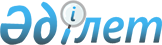 О внесении изменений в решение Кордайского районного маслихата Жамбылской области "О бюджете сельских округов Кордайского района на 2021–2023 годы" от 25 декабря 2020 года №80-2Решение Кордайского районного маслихата Жамбылской области от 13 июля 2021 года № 10-2
      РЕШИЛ:
      1. Внести в решение Кордайского районного маслихата Жамбылской области "О бюджете сельских округов Кордайского района на 2021-2023 годы" от 25 декабря 2020 года №80-2 (зарегистрировано в Реестре государственной регистрации нормативных правовых актов №4868) следующие изменения:
      пункт 1 изложить в новой редакции:
      "1. Утвердить бюджет сельских округов на 2021-2023 годы согласно приложениям 1, 2, 3, 4, 5, 6, 7, 8, 9, 10, 11, 12, 13, 14, 15, 16, 17, 18, 19 в том числе на 2021 год в следующих объемах:
      1) По Алгинскому сельскому округу:
      доходы – 21 338 тысяч тенге, в том числе:
      налоговые поступления – 2 857 тысяч тенге;
      неналоговые поступления - 60 тысяч тенге;
      поступления от продажи основного капитала - 0 тысяч тенге;
      поступления трансфертов – 18 421 тысяч тенге;
      затраты – 26 856 тысяч тенге;
      чистое бюджетное кредитование - 0 тысяч тенге, в том числе:
      бюджетные кредиты - 0 тысяч тенге;
      погашение бюджетных кредитов – 0 тысяч тенге;
      сальдо по операциям с финансовыми активами - 0 тысяч тенге, в том числе:
      приобретение финансовых активов - 0 тысяч тенге;
      поступления от продажи финансовых активов государства - 0 тысяч тенге;
      дефицит (профицит) бюджета – -5 518 тысяч тенге;
      финансирование дефицита (использование профицита) бюджета – 5 518 тысяч тенге, в том числе:
      поступление займов – 0 тысяч тенге;
      погашение займов – 0 тысяч тенге;
      используемые остатки бюджетных средств – 5 518 тысяч тенге;
      2) По Аухаттинскому сельскому округу:
      доходы – 35 899 тысяч тенге, в том числе:
      налоговые поступления – 21 584 тысяч тенге;
      неналоговые поступления - 150 тысяч тенге;
      поступления от продажи основного капитала - 0 тысяч тенге;
      поступления трансфертов – 14 165 тысяч тенге;
      затраты – 46 541 тысяч тенге;
      чистое бюджетное кредитование - 0 тысяч тенге, в том числе:
      бюджетные кредиты - 0 тысяч тенге;
      погашение бюджетных кредитов – 0 тысяч тенге;
       сальдо по операциям с финансовыми активами - 0 тысяч тенге, в том числе:
      приобретение финансовых активов - 0 тысяч тенге;
      поступления от продажи финансовых активов государства - 0 тысяч тенге;
      дефицит (профицит) бюджета – -10 642 тысяч тенге;
      финансирование дефицита (использование профицита) бюджета – 10 642 тысяч тенге, в том числе:
      поступление займов – 0 тысяч тенге;
      погашение займов – 0 тысяч тенге;
      используемые остатки бюджетных средств – 10 642 тысяч тенге;
      3) По Беткайнарскому сельскому округу:
       доходы – 26 445 тысяч тенге, в том числе:
      налоговые поступления – 13 346 тысяч тенге;
      неналоговые поступления - 100 тысяч тенге;
      поступления от продажи основного капитала - 0 тысяч тенге;
      поступления трансфертов – 12 999 тысяч тенге;
      затраты – 29 236 тысяч тенге;
      чистое бюджетное кредитование - 0 тысяч тенге, в том числе:
      бюджетные кредиты - 0 тысяч тенге;
      погашение бюджетных кредитов – 0 тысяч тенге;
       сальдо по операциям с финансовыми активами - 0 тысяч тенге, в том числе:
      приобретение финансовых активов - 0 тысяч тенге;
      поступления от продажи финансовых активов государства - 0 тысяч тенге;
      дефицит (профицит) бюджета – -2 791 тысяч тенге;
      финансирование дефицита (использование профицита) бюджета – 2 791 тысяч тенге, в том числе:
      поступление займов – 0 тысяч тенге;
      погашение займов – 0 тысяч тенге;
      используемые остатки бюджетных средств – 2 791 тысяч тенге;
      4) По Жамбылскому сельскому округу:
      доходы – 41 963 тысяч тенге, в том числе:
      налоговые поступления – 10 825 тысяч тенге;
      неналоговые поступления - 100 тысяч тенге;
      поступления от продажи основного капитала - 0 тысяч тенге;
      поступления трансфертов – 31 038 тысяч тенге;
      затраты – 42 983 тысяч тенге;
      чистое бюджетное кредитование - 0 тысяч тенге, в том числе:
      бюджетные кредиты - 0 тысяч тенге;
      погашение бюджетных кредитов – 0 тысяч тенге;
      сальдо по операциям с финансовыми активами - 0 тысяч тенге, в том числе:
      приобретение финансовых активов - 0 тысяч тенге;
      поступления от продажи финансовых активов государства - 0 тысяч тенге;
      дефицит (профицит) бюджета – -1 020 тысяч тенге;
      финансирование дефицита (использование профицита) бюджета – 1 020 тысяч тенге, в том числе:
      поступление займов – 0 тысяч тенге;
      погашение займов – 0 тысяч тенге;
      используемые остатки бюджетных средств – 1 020 тысяч тенге;
      5) По Какпатасскому сельскому округу:
      доходы – 30 329 тысяч тенге, в том числе:
      налоговые поступления – 7 016 тысяч тенге;
      неналоговые поступления - 100 тысяч тенге;
      поступления от продажи основного капитала - 0 тысяч тенге;
      поступления трансфертов – 23 213 тысяч тенге;
      затраты – 32 414 тысяч тенге;
      чистое бюджетное кредитование - 0 тысяч тенге, в том числе:
      бюджетные кредиты - 0 тысяч тенге;
      погашение бюджетных кредитов – 0 тысяч тенге;
      сальдо по операциям с финансовыми активами - 0 тысяч тенге, в том числе:
      приобретение финансовых активов - 0 тысяч тенге;
      поступления от продажи финансовых активов государства - 0 тысяч тенге;
      дефицит (профицит) бюджета – -2 085 тысяч тенге;
      финансирование дефицита (использование профицита) бюджета – 2 085 тысяч тенге, в том числе:
      поступление займов – 0 тысяч тенге;
      погашение займов – 0 тысяч тенге;
      используемые остатки бюджетных средств – 2 085 тысяч тенге;
      6) По Каракемерскому сельскому округу:
      доходы – 100 727 тысяч тенге, в том числе:
      налоговые поступления – 17 638 тысяч тенге;
      неналоговые поступления - 0 тысяч тенге;
      поступления от продажи основного капитала - 0 тысяч тенге;
      поступления трансфертов – 83 089 тысяч тенге;
      затраты – 102 570 тысяч тенге;
      чистое бюджетное кредитование - 0 тысяч тенге, в том числе:
      бюджетные кредиты - 0 тысяч тенге;
      погашение бюджетных кредитов – 0 тысяч тенге;
      сальдо по операциям с финансовыми активами - 0 тысяч тенге, в том числе:
      приобретение финансовых активов - 0 тысяч тенге;
      поступления от продажи финансовых активов государства - 0 тысяч тенге;
      дефицит (профицит) бюджета – -1 843 тысяч тенге;
      финансирование дефицита (использование профицита) бюджета – 1 843 тысяч тенге, в том числе:
      поступление займов – 0 тысяч тенге;
      погашение займов – 0 тысяч тенге;
      используемые остатки бюджетных средств – 1 843 тысяч тенге;
      7) По Карасайскому сельскому округу:
      доходы – 29 226 тысяч тенге, в том числе:
      налоговые поступления – 5 114 тысяч тенге;
      неналоговые поступления - 100 тысяч тенге;
      поступления от продажи основного капитала - 0 тысяч тенге;
      поступления трансфертов – 24 012 тысяч тенге;
      затраты – 30 387 тысяч тенге;
      чистое бюджетное кредитование - 0 тысяч тенге, в том числе:
      бюджетные кредиты - 0 тысяч тенге;
      погашение бюджетных кредитов – 0 тысяч тенге;
      сальдо по операциям с финансовыми активами - 0 тысяч тенге, в том числе:
      приобретение финансовых активов - 0 тысяч тенге;
      поступления от продажи финансовых активов государства - 0 тысяч тенге;
      дефицит (профицит) бюджета – -1 161 тысяч тенге;
      финансирование дефицита (использование профицита) бюджета – 1 161 тысяч тенге, в том числе:
      поступление займов – 0 тысяч тенге;
      погашение займов – 0 тысяч тенге;
      используемые остатки бюджетных средств – 1 161 тысяч тенге;
      8) По Карасускому сельскому округу:
      доходы – 33 796 тысяч тенге, в том числе:
      налоговые поступления – 8 889 тысяч тенге;
      неналоговые поступления - 100 тысяч тенге;
      поступления от продажи основного капитала - 0 тысяч тенге;
      поступления трансфертов – 23 971 тысяч тенге;
      затраты – 37 920 тысяч тенге;
      чистое бюджетное кредитование - 0 тысяч тенге, в том числе:
      бюджетные кредиты - 0 тысяч тенге;
      погашение бюджетных кредитов – 0 тысяч тенге;
      сальдо по операциям с финансовыми активами - 0 тысяч тенге, в том числе:
      приобретение финансовых активов - 0 тысяч тенге;
      поступления от продажи финансовых активов государства - 0 тысяч тенге;
      дефицит (профицит) бюджета – -4 124 тысяч тенге;
      финансирование дефицита (использование профицита) бюджета – 4 124 тысяч тенге, в том числе:
      поступление займов – 0 тысяч тенге;
      погашение займов – 0 тысяч тенге;
      используемые остатки бюджетных средств – 4 124 тысяч тенге;
      9) По Касыкскому сельскому округу:
      доходы – 32 026 тысяч тенге, в том числе:
      налоговые поступления – 8 670 тысяч тенге;
      неналоговые поступления - 100 тысяч тенге;
      поступления от продажи основного капитала - 0 тысяч тенге;
      поступления трансфертов – 23 256 тысяч тенге;
      затраты – 35 446 тысяч тенге;
      чистое бюджетное кредитование - 0 тысяч тенге, в том числе:
      бюджетные кредиты - 0 тысяч тенге;
      погашение бюджетных кредитов – 0 тысяч тенге;
      сальдо по операциям с финансовыми активами - 0 тысяч тенге, в том числе:
      приобретение финансовых активов - 0 тысяч тенге;
      поступления от продажи финансовых активов государства - 0 тысяч тенге;
      дефицит (профицит) бюджета – -3 420 тысяч тенге;
      финансирование дефицита (использование профицита) бюджета – 3 420 тысяч тенге, в том числе:
      поступление займов – 0 тысяч тенге;
      погашение займов – 0 тысяч тенге;
      используемые остатки бюджетных средств – 3 420 тысяч тенге;
      10) По Кененскому сельскому округу:
      доходы – 257 891 тысяч тенге, в том числе:
      налоговые поступления – 6 306 тысяч тенге;
      неналоговые поступления - 50 тысяч тенге;
      поступления от продажи основного капитала - 0 тысяч тенге;
      поступления трансфертов – 251 535 тысяч тенге;
      затраты – 258 454 тысяч тенге;
      чистое бюджетное кредитование - 0 тысяч тенге, в том числе:
      бюджетные кредиты - 0 тысяч тенге;
      погашение бюджетных кредитов – 0 тысяч тенге;
      сальдо по операциям с финансовыми активами - 0 тысяч тенге, в том числе:
      приобретение финансовых активов - 0 тысяч тенге;
      поступления от продажи финансовых активов государства - 0 тысяч тенге;
      дефицит (профицит) бюджета – -563 тысяч тенге;
      финансирование дефицита (использование профицита) бюджета – 563 тысяч тенге, в том числе:
      поступление займов – 0 тысяч тенге;
      погашение займов – 0 тысяч тенге;
      используемые остатки бюджетных средств – 563 тысяч тенге;
      11) По Кордайскому сельскому округу:
      доходы – 244 941 тысяч тенге, в том числе:
      налоговые поступления – 189 711 тысяч тенге;
      неналоговые поступления - 250 тысяч тенге;
      поступления от продажи основного капитала - 0 тысяч тенге;
      поступления трансфертов – 54 980 тысяч тенге;
      затраты – 261 618 тысяч тенге;
      чистое бюджетное кредитование - 0 тысяч тенге, в том числе:
      бюджетные кредиты - 0 тысяч тенге;
      погашение бюджетных кредитов – 0 тысяч тенге;
      сальдо по операциям с финансовыми активами - 0 тысяч тенге, в том числе:
      приобретение финансовых активов - 0 тысяч тенге;
      поступления от продажи финансовых активов государства - 0 тысяч тенге;
      дефицит (профицит) бюджета – -16 677 тысяч тенге;
      финансирование дефицита (использование профицита) бюджета – 16 677 тысяч тенге, в том числе:
      поступление займов – 0 тысяч тенге;
      погашение займов – 0 тысяч тенге;
      используемые остатки бюджетных средств – 16 677 тысяч тенге;
      12) По Масанчинскому сельскому округу:
      доходы – 53 446 тысяч тенге, в том числе:
      налоговые поступления – 47 465 тысяч тенге;
      неналоговые поступления - 170 тысяч тенге;
      поступления от продажи основного капитала - 0 тысяч тенге;
      поступления трансфертов – 5 831 тысяч тенге;
      затраты – 68 855 тысяч тенге;
      чистое бюджетное кредитование - 0 тысяч тенге, в том числе:
      бюджетные кредиты - 0 тысяч тенге;
      погашение бюджетных кредитов – 0 тысяч тенге;
      сальдо по операциям с финансовыми активами - 0 тысяч тенге, в том числе:
      приобретение финансовых активов - 0 тысяч тенге;
      поступления от продажи финансовых активов государства - 0 тысяч тенге;
      дефицит (профицит) бюджета – -15 389 тысяч тенге;
      финансирование дефицита (использование профицита) бюджета – 15 389 тысяч тенге, в том числе:
      поступление займов – 0 тысяч тенге;
      погашение займов – 0 тысяч тенге;
      используемые остатки бюджетных средств – 15 389 тысяч тенге;
      13) По Ногайбайскому сельскому округу:
      доходы – 25 110 тысяч тенге, в том числе:
      налоговые поступления – 47 465 тысяч тенге;
      неналоговые поступления - 0 тысяч тенге;
      поступления от продажи основного капитала - 0 тысяч тенге;
      поступления трансфертов – 15 914 тысяч тенге;
      затраты – 26 518 тысяч тенге;
      чистое бюджетное кредитование - 0 тысяч тенге, в том числе:
      бюджетные кредиты - 0 тысяч тенге;
      погашение бюджетных кредитов – 0 тысяч тенге;
      сальдо по операциям с финансовыми активами - 0 тысяч тенге, в том числе:
      приобретение финансовых активов - 0 тысяч тенге;
      поступления от продажи финансовых активов государства - 0 тысяч тенге;
      дефицит (профицит) бюджета – -1 408 тысяч тенге;
      финансирование дефицита (использование профицита) бюджета – 1 408 тысяч тенге, в том числе:
      поступление займов – 0 тысяч тенге;
      погашение займов – 0 тысяч тенге;
      используемые остатки бюджетных средств – 1 408 тысяч тенге;
      14) По Отарскому сельскому округу:
      доходы – 102 638 тысяч тенге, в том числе:
      налоговые поступления – 28 299 тысяч тенге;
      неналоговые поступления - 100 тысяч тенге;
      поступления от продажи основного капитала - 0 тысяч тенге;
      поступления трансфертов – 74 239 тысяч тенге;
      затраты – 108 837 тысяч тенге;
      чистое бюджетное кредитование - 0 тысяч тенге, в том числе:
      бюджетные кредиты - 0 тысяч тенге;
      погашение бюджетных кредитов – 0 тысяч тенге;
      сальдо по операциям с финансовыми активами - 0 тысяч тенге, в том числе:
      приобретение финансовых активов - 0 тысяч тенге;
      поступления от продажи финансовых активов государства - 0 тысяч тенге;
      дефицит (профицит) бюджета – -6 199 тысяч тенге;
      финансирование дефицита (использование профицита) бюджета – 6 199 тысяч тенге, в том числе:
      поступление займов – 0 тысяч тенге;
      погашение займов – 0 тысяч тенге;
      используемые остатки бюджетных средств – 6 199 тысяч тенге;
      15) По Сарыбулакскому сельскому округу:
      доходы – 43 632 тысяч тенге, в том числе:
      налоговые поступления – 13 292 тысяч тенге;
      неналоговые поступления - 0 тысяч тенге;
      поступления от продажи основного капитала - 0 тысяч тенге;
      поступления трансфертов – 30 340 тысяч тенге;
      затраты – 48 061 тысяч тенге;
      чистое бюджетное кредитование - 0 тысяч тенге, в том числе:
      бюджетные кредиты - 0 тысяч тенге;
      погашение бюджетных кредитов – 0 тысяч тенге;
       сальдо по операциям с финансовыми активами - 0 тысяч тенге, в том числе:
      приобретение финансовых активов - 0 тысяч тенге;
      поступления от продажи финансовых активов государства - 0 тысяч тенге;
      дефицит (профицит) бюджета – -4 429 тысяч тенге;
      финансирование дефицита (использование профицита) бюджета – 4 429 тысяч тенге, в том числе:
      поступление займов – 0 тысяч тенге;
      погашение займов – 0 тысяч тенге;
      используемые остатки бюджетных средств – 4 429 тысяч тенге;
      16) По Сортобинскому сельскому округу:
       доходы – 55 299 тысяч тенге, в том числе:
      налоговые поступления – 47 497 тысяч тенге;
      неналоговые поступления - 150 тысяч тенге;
      поступления от продажи основного капитала - 0 тысяч тенге;
      поступления трансфертов – 7 652 тысяч тенге;
      затраты – 74 656 тысяч тенге;
      чистое бюджетное кредитование - 0 тысяч тенге, в том числе:
      бюджетные кредиты - 0 тысяч тенге;
      погашение бюджетных кредитов – 0 тысяч тенге;
      сальдо по операциям с финансовыми активами - 0 тысяч тенге, в том числе:
      приобретение финансовых активов - 0 тысяч тенге;
      поступления от продажи финансовых активов государства - 0 тысяч тенге;
      дефицит (профицит) бюджета – -19 357 тысяч тенге;
      финансирование дефицита (использование профицита) бюджета – 19 357 тысяч тенге, в том числе:
      поступление займов – 0 тысяч тенге;
      погашение займов – 0 тысяч тенге;
      используемые остатки бюджетных средств – 19 357 тысяч тенге;
      17) По Степновскому сельскому округу:
       доходы – 66 533 тысяч тенге, в том числе:
      налоговые поступления – 8 718 тысяч тенге;
      неналоговые поступления - 0 тысяч тенге;
      поступления от продажи основного капитала - 0 тысяч тенге;
      поступления трансфертов – 57 815 тысяч тенге;
      затраты – 69 463 тысяч тенге;
      чистое бюджетное кредитование - 0 тысяч тенге, в том числе:
      бюджетные кредиты - 0 тысяч тенге;
      погашение бюджетных кредитов – 0 тысяч тенге;
      сальдо по операциям с финансовыми активами - 0 тысяч тенге, в том числе:
      приобретение финансовых активов - 0 тысяч тенге;
      поступления от продажи финансовых активов государства - 0 тысяч тенге;
      дефицит (профицит) бюджета – -2 930 тысяч тенге;
      финансирование дефицита (использование профицита) бюджета – 2 930 тысяч тенге, в том числе:
      поступление займов – 0 тысяч тенге;
      погашение займов – 0 тысяч тенге;
      используемые остатки бюджетных средств – 2 930 тысяч тенге;
      18) По Сулуторскому сельскому округу:
      доходы – 18 383 тысяч тенге, в том числе:
      налоговые поступления – 2 607 тысяч тенге;
      неналоговые поступления - 0 тысяч тенге;
      поступления от продажи основного капитала - 0 тысяч тенге;
      поступления трансфертов – 15 726 тысяч тенге;
      затраты – 19 481 тысяч тенге;
      чистое бюджетное кредитование - 0 тысяч тенге, в том числе:
      бюджетные кредиты - 0 тысяч тенге;
      погашение бюджетных кредитов – 0 тысяч тенге;
      сальдо по операциям с финансовыми активами - 0 тысяч тенге, в том числе:
      приобретение финансовых активов - 0 тысяч тенге;
      поступления от продажи финансовых активов государства - 0 тысяч тенге;
      дефицит (профицит) бюджета – -1 098 тысяч тенге;
      финансирование дефицита (использование профицита) бюджета – 1 098 тысяч тенге, в том числе:
      поступление займов – 0 тысяч тенге;
      погашение займов – 0 тысяч тенге;
      используемые остатки бюджетных средств – 1 098 тысяч тенге;
      19) По Улкен Сулуторскому сельскому округу:
      доходы – 30 576 тысяч тенге, в том числе:
      налоговые поступления – 7 239 тысяч тенге;
      неналоговые поступления - 50 тысяч тенге;
      поступления от продажи основного капитала - 0 тысяч тенге;
      поступления трансфертов – 23 287 тысяч тенге;
      затраты – 34 998 тысяч тенге;
      чистое бюджетное кредитование - 0 тысяч тенге, в том числе:
      бюджетные кредиты - 0 тысяч тенге;
      погашение бюджетных кредитов – 0 тысяч тенге;
       сальдо по операциям с финансовыми активами - 0 тысяч тенге, в том числе:
      приобретение финансовых активов - 0 тысяч тенге;
      поступления от продажи финансовых активов государства - 0 тысяч тенге;
      дефицит (профицит) бюджета – -4 422 тысяч тенге;
      финансирование дефицита (использование профицита) бюджета – 4 422 тысяч тенге, в том числе:
      поступление займов – 0 тысяч тенге;
      погашение займов – 0 тысяч тенге;
      используемые остатки бюджетных средств – 4 422 тысяч тенге.";
      приложения 1, 2, 3, 4, 5, 6, 7, 8, 9, 10 ,11, 12, 13, 14, 15, 16, 17, 18, 19 к указанному решению изложить в новой редакции, согласно приложениям 1, 2, 3, 4, 5, 6, 7, 8, 9, 10, 11, 12, 13, 14, 15, 16, 17, 18, 19 к настоящему решению.
      2. Настоящее решение вводится в действие с 1 января 2021 года и подлежит официальному опубликованию. О бюджете Алгинского сельского округа на 2021 год О бюджете Аухаттинского сельского округа на 2021 год О бюджете Беткайнарского сельского округа на 2021 год О бюджете Жамбылского сельского округа на 2021 год О бюджете Какпатасского сельского округа на 2021 год О бюджете Каракемерского сельского округа на 2021 год О бюджете Карасайского сельского округа на 2021 год О бюджете Карасуского сельского округа на 2021 год О бюджете Касыкского сельского округа на 2021 год О бюджете Кененского сельского округа на 2021 год О бюджете Кордайского сельского округа на 2021 год О бюджете Масанчинского сельского округа на 2021 год О бюджете Ногайбайского сельского округа на 2021 год О бюджете Отарского сельского округа на 2021 год О бюджете Сарыбулакского сельского округа на 2021 год О бюджете Сортобинского сельского округа на 2021 год О бюджете Степновского сельского округа на 2021 год О бюджете Сулуторского сельского округа на 2021 год О бюджете Улкен Сулуторского сельского округа на 2021 год
					© 2012. РГП на ПХВ «Институт законодательства и правовой информации Республики Казахстан» Министерства юстиции Республики Казахстан
				
      Секретарь Кордайского 

      районного маслихата 

Н.Садыков
Приложение 1 к решению
Кордайского районного 
маслихата от 13 июля 2021 года 
№10-2Приложение 1 к решению
Кордайского районного 
маслихата от 25 декабря 2021
 года №80-2
Категория
Категория
Категория
Категория
Категория
Категория
Категория
Сумма (тысяч тенге)
Класс
Класс
Класс
Класс
Класс
Класс
Сумма (тысяч тенге)
Подкласс
Подкласс
Подкласс
Подкласс
Сумма (тысяч тенге)
Наименование
Наименование
Сумма (тысяч тенге)
1
2
2
3
3
4
4
5
1. ДОХОДЫ
1. ДОХОДЫ
21338
1
Налоговые поступления
Налоговые поступления
2857
04
04
Налоги на собственность
Налоги на собственность
2857
1
1
Налоги на имущество
Налоги на имущество
56
3
3
Земельный налог
Земельный налог
132
4
4
Налог на транспортные средства
Налог на транспортные средства
2669
2
Неналоговые поступления
Неналоговые поступления
60
04
04
Штрафы, пени, санкции, взыскания, налагаемые государственными учреждениями, финансируемыми из государственного бюджета, а также содержащимися и финансируемыми из бюджета (сметы расходов) Национального Банка Республики Казахстан
Штрафы, пени, санкции, взыскания, налагаемые государственными учреждениями, финансируемыми из государственного бюджета, а также содержащимися и финансируемыми из бюджета (сметы расходов) Национального Банка Республики Казахстан
60
1
1
Штрафы, пени, санкции, взыскания, налагаемые государственными учреждениями, финансируемыми из государственного бюджета, а также содержащимися и финансируемыми из бюджета (сметы расходов) Национального Банка Республики Казахстан, за исключением поступлений от организаций нефтяного сектора
Штрафы, пени, санкции, взыскания, налагаемые государственными учреждениями, финансируемыми из государственного бюджета, а также содержащимися и финансируемыми из бюджета (сметы расходов) Национального Банка Республики Казахстан, за исключением поступлений от организаций нефтяного сектора
60
4
Поступления трансфертов
Поступления трансфертов
18421
02
02
Трансферты из вышестоящих органов государственного управления
Трансферты из вышестоящих органов государственного управления
18421
3
3
Трансферты из районных (городов областного значения) бюджетов
Трансферты из районных (городов областного значения) бюджетов
18421
Функциональная группа
Функциональная группа
Функциональная группа
Функциональная группа
Функциональная группа
Функциональная группа
Функциональная группа
Сумма тысяч тенге
Администратор бюджетных программ
Администратор бюджетных программ
Администратор бюджетных программ
Администратор бюджетных программ
Администратор бюджетных программ
Администратор бюджетных программ
Администратор бюджетных программ
Сумма тысяч тенге
Программа
Программа
Программа
Программа
Программа
Программа
Программа
Сумма тысяч тенге
Наименование
Наименование
Наименование
Наименование
Наименование
Наименование
Наименование
Сумма тысяч тенге
1
1
1
1
1
1
2
3
2. ЗАТРАТЫ
26856
01
01
Государственные услуги общего характера
20015
124
124
Аппарат акима города районного значения, села, поселка, сельского округа
20015
001
001
Услуги по обеспечению деятельности акима города районного значения, села, поселка, сельского округа
20015
07
07
Жилищно-коммунальное хозяйство
4403
124
124
Аппарат акима города районного значения, села, поселка, сельского округа
4403
008
008
Освещение улиц в населенных пунктах
973
009
009
Обеспечение санитарии населенных пунктов
87
011
011
Благоустройство и озеленение населенных пунктов
3343
12
12
Транспорт и коммуникации
2436
124
124
Аппарат акима города районного значения, села, поселка, сельского округа
2436
013
013
Обеспечение функционирования автомобильных дорог в городах районного значения, селах, поселках, сельских округах
2436
15
15
Трансферты
2
124
124
Аппарат акима города районного значения, села, поселка, сельского округа
2
048
048
Возврат неиспользованных (недоиспользованных) целевых трансфертов
2
III. Чистое бюджетное кредитование
0
Бюджетные кредиты
0
Функциональная группа
Функциональная группа
Функциональная группа
Функциональная группа
Функциональная группа
Функциональная группа
Функциональная группа
Администратор бюджетных программ
Администратор бюджетных программ
Администратор бюджетных программ
Администратор бюджетных программ
Администратор бюджетных программ
Программа
Программа
Программа
Погашение бюджетных кредитов
0
Категория
Категория
Категория
Категория
Категория
Категория
Категория
Класс
Класс
Класс
Класс
Класс
Подкласс
Подкласс
Подкласс
5
5
Погашение бюджетных кредитов
0
01
01
Погашение бюджетных кредитов
0
1
1
Погашение бюджетных кредитов, выданных из государственного бюджета
0
Функциональная группа
Функциональная группа
Функциональная группа
Функциональная группа
Функциональная группа
Функциональная группа
Функциональная группа
Администратор бюджетных программ
Администратор бюджетных программ
Администратор бюджетных программ
Администратор бюджетных программ
Администратор бюджетных программ
Программа
Программа
Программа
IV. Сальдо по операциям с финансовыми активами
0
Приобретение финансовых активов
0
Категория
Категория
Категория
Категория
Категория
Категория
Категория
Класс
Класс
Класс
Класс
Класс
Подкласс
Подкласс
Подкласс
6
6
Поступления от продажи финансовых активов государства
0
01
01
Поступления от продажи финансовых активов государства
0
1
1
Поступления от продажи финансовых активов внутри страны
0
Функциональная группа
Функциональная группа
Функциональная группа
Функциональная группа
Функциональная группа
Функциональная группа
Функциональная группа
Администратор бюджетных программ
Администратор бюджетных программ
Администратор бюджетных программ
Администратор бюджетных программ
Администратор бюджетных программ
Программа
Программа
Программа
V. Дефицит (профицит) бюджета
-5518
VI. Финансирование дефицита (использование профицита) бюджета
5518
Категория
Категория
Категория
Категория
Категория
Категория
Категория
Класс
Класс
Класс
Класс
Класс
Подкласс
Подкласс
Подкласс
7
7
Поступление займов
0
01
01
Внутренние государственные займы
0
2
2
Договоры займа
0
16
16
Погашение займов
0
452
452
Отдел финансов района (города областного значения)
0
008
008
Погашение долга местного исполнительного органа перед вышестоящим бюджетом
0
8
8
Используемые остатки бюджетных средств
5518Приложение 2 к решению
Кордайского районного 
маслихата от 13 июля 2021 года 
№10-2Приложение 2 к решению
Кордайского районного
 маслихата от 25 декабря 2021 
года №80-2
Категория
Категория
Категория
Категория
Категория
Категория
Сумма (тысяч тенге)
Класс
Класс
Класс
Класс
Класс
Сумма (тысяч тенге)
Подкласс
Подкласс
Подкласс
Сумма (тысяч тенге)
Наименование
Сумма (тысяч тенге)
1
2
2
3
3
4
5
1. ДОХОДЫ
35899
1
Налоговые поступления
21584
01
01
Подоходный налог
596
2
2
Индивидуальный подоходный налог
596
04
04
Налоги на собственность
20988
1
1
Налоги на имущество
316
3
3
Земельный налог
940
4
4
Налог на транспортные средства
19732
2
Неналоговые поступления
150
04
04
Штрафы, пени, санкции, взыскания, налагаемые государственными учреждениями, финансируемыми из государственного бюджета, а также содержащимися и финансируемыми из бюджета (сметы расходов) Национального Банка Республики Казахстан
150
1
1
Штрафы, пени, санкции, взыскания, налагаемые государственными учреждениями, финансируемыми из государственного бюджета, а также содержащимися и финансируемыми из бюджета (сметы расходов) Национального Банка Республики Казахстан, за исключением поступлений от организаций нефтяного сектора
150
4
Поступления трансфертов
14165
02
02
Трансферты из вышестоящих органов государственного управления
14165
3
3
Трансферты из районных (городов областного значения) бюджетов
14165
Функциональная группа
Функциональная группа
Функциональная группа
Функциональная группа
Функциональная группа
Функциональная группа
Сумма тысяч тенге
Администратор бюджетных программ
Администратор бюджетных программ
Администратор бюджетных программ
Администратор бюджетных программ
Администратор бюджетных программ
Администратор бюджетных программ
Сумма тысяч тенге
Программа
Программа
Программа
Программа
Программа
Программа
Сумма тысяч тенге
Наименование
Наименование
Наименование
Наименование
Наименование
Наименование
Сумма тысяч тенге
1
1
1
1
1
2
3
2. ЗАТРАТЫ
46541
01
01
Государственные услуги общего характера
24313
124
124
Аппарат акима города районного значения, села, поселка, сельского округа
24313
001
Услуги по обеспечению деятельности акима города районного значения, села, поселка, сельского округа
24313
07
07
Жилищно-коммунальное хозяйство
12204
124
124
Аппарат акима города районного значения, села, поселка, сельского округа
12204
008
Освещение улиц в населенных пунктах
6266
009
Обеспечение санитарии населенных пунктов
116
011
Благоустройство и озеленение населенных пунктов
5822
12
12
Транспорт и коммуникации
10023
124
124
Аппарат акима города районного значения, села, поселка, сельского округа
10023
013
Обеспечение функционирования автомобильных дорог в городах районного значения, селах, поселках, сельских округах
800
045
Капитальный и средний ремонт автомобильных дорог в городах районного значения, селах, поселках, сельских округах
9223
15
15
Трансферты
1
124
124
Аппарат акима города районного значения, села, поселка, сельского округа
1
048
Возврат неиспользованных (недоиспользованных) целевых трансфертов
1
III. Чистое бюджетное кредитование
0
Бюджетные кредиты
0
Функциональная группа
Функциональная группа
Функциональная группа
Функциональная группа
Функциональная группа
Функциональная группа
Администратор бюджетных программ
Администратор бюджетных программ
Администратор бюджетных программ
Администратор бюджетных программ
Программа
Программа
Погашение бюджетных кредитов
0
Категория
Категория
Категория
Категория
Категория
Категория
Класс
Класс
Класс
Класс
Подкласс
Подкласс
5
5
Погашение бюджетных кредитов
0
01
01
Погашение бюджетных кредитов
0
1
Погашение бюджетных кредитов, выданных из государственного бюджета
0
Функциональная группа
Функциональная группа
Функциональная группа
Функциональная группа
Функциональная группа
Функциональная группа
Администратор бюджетных программ
Администратор бюджетных программ
Администратор бюджетных программ
Администратор бюджетных программ
Программа
Программа
IV. Сальдо по операциям с финансовыми активами
0
Приобретение финансовых активов
0
Категория
Категория
Категория
Категория
Категория
Категория
Класс
Класс
Класс
Класс
Подкласс
Подкласс
6
6
Поступления от продажи финансовых активов государства
0
01
01
Поступления от продажи финансовых активов государства
0
1
Поступления от продажи финансовых активов внутри страны
0
Функциональная группа
Функциональная группа
Функциональная группа
Функциональная группа
Функциональная группа
Функциональная группа
Администратор бюджетных программ
Администратор бюджетных программ
Администратор бюджетных программ
Администратор бюджетных программ
Программа
Программа
V. Дефицит (профицит) бюджета
-10642
VI. Финансирование дефицита (использование профицита) бюджета
10642
Категория
Категория
Категория
Категория
Категория
Категория
Класс
Класс
Класс
Класс
Подкласс
Подкласс
7
7
Поступление займов
0
01
01
Внутренние государственные займы
0
2
Договоры займа 
0
16
16
Погашение займов
0
452
452
Отдел финансов района (города областного значения)
0
008
Погашение долга местного исполнительного органа перед вышестоящим бюджетом
0
8
8
Используемые остатки бюджетных средств
10642Приложение 3 к решению
Кордайского районного 
маслихата от 13 июля 2021 года 
№10-2Приложение 3 к решению
Кордайского районного маслихата от 25 декабря 2021 
года №80-2
Категория
Категория
Категория
Категория
Сумма (тысяч тенге)
Класс
Класс
Класс
Сумма (тысяч тенге)
Подкласс
Подкласс
Сумма (тысяч тенге)
Наименование
Сумма (тысяч тенге)
1
2
3
4
5
1. ДОХОДЫ
26445
1
Налоговые поступления
13346
01
Подоходный налог
2550
2
Индивидуальный подоходный налог
2550
04
Налоги на собственность
10796
1
Налоги на имущество
391
3
Земельный налог
661
4
Налог на транспортные средства
9744
2
Неналоговые поступления
100
04
Штрафы, пени, санкции, взыскания, налагаемые государственными учреждениями, финансируемыми из государственного бюджета, а также содержащимися и финансируемыми из бюджета (сметы расходов) Национального Банка Республики Казахстан
100
1
Штрафы, пени, санкции, взыскания, налагаемые государственными учреждениями, финансируемыми из государственного бюджета, а также содержащимися и финансируемыми из бюджета (сметы расходов) Национального Банка Республики Казахстан, за исключением поступлений от организаций нефтяного сектора
100
4
Поступления трансфертов
12999
02
Трансферты из вышестоящих органов государственного управления
12999
3
Трансферты из районных (городов областного значения) бюджетов
12999
Функциональная группа
Функциональная группа
Функциональная группа
Функциональная группа
Сумма тысяч тенге
Администратор бюджетных программ
Администратор бюджетных программ
Администратор бюджетных программ
Администратор бюджетных программ
Сумма тысяч тенге
Программа
Программа
Программа
Программа
Сумма тысяч тенге
Наименование
Наименование
Наименование
Наименование
Сумма тысяч тенге
1
1
1
2
3
2. ЗАТРАТЫ
29236
01
Государственные услуги общего характера
21804
124
Аппарат акима города районного значения, села, поселка, сельского округа
21804
001
Услуги по обеспечению деятельности акима города районного значения, села, поселка, сельского округа
21804
07
Жилищно-коммунальное хозяйство
6063
124
Аппарат акима города районного значения, села, поселка, сельского округа
6063
008
Освещение улиц в населенных пунктах
2308
009
Обеспечение санитарии населенных пунктов
1544
011
Благоустройство и озеленение населенных пунктов
2211
12
Транспорт и коммуникации
1368
124
Аппарат акима города районного значения, села, поселка, сельского округа
1368
013
Обеспечение функционирования автомобильных дорог в городах районного значения, селах, поселках, сельских округах
1368
15
Трансферты
1
124
Аппарат акима города районного значения, села, поселка, сельского округа
1
048
Возврат неиспользованных (недоиспользованных) целевых трансфертов
1
III. Чистое бюджетное кредитование
0
Бюджетные кредиты
0
Функциональная группа
Функциональная группа
Функциональная группа
Функциональная группа
Администратор бюджетных программ
Администратор бюджетных программ
Администратор бюджетных программ
Программа
Программа
Погашение бюджетных кредитов
0
Категория
Категория
Категория
Категория
Класс
Класс
Класс
Подкласс
Подкласс
5
Погашение бюджетных кредитов
0
01
Погашение бюджетных кредитов
0
1
Погашение бюджетных кредитов, выданных из государственного бюджета
0
Функциональная группа
Функциональная группа
Функциональная группа
Функциональная группа
Администратор бюджетных программ
Администратор бюджетных программ
Администратор бюджетных программ
Программа
Программа
IV. Сальдо по операциям с финансовыми активами
0
Приобретение финансовых активов
0
Категория
Категория
Категория
Категория
Класс
Класс
Класс
Подкласс
Подкласс
6
Поступления от продажи финансовых активов государства
0
01
Поступления от продажи финансовых активов государства
0
1
Поступления от продажи финансовых активов внутри страны
0
Функциональная группа
Функциональная группа
Функциональная группа
Функциональная группа
Администратор бюджетных программ
Администратор бюджетных программ
Администратор бюджетных программ
Программа
Программа
V. Дефицит (профицит) бюджета
-2791
VI. Финансирование дефицита (использование профицита) бюджета
2791
Категория
Категория
Категория
Категория
Класс
Класс
Класс
Подкласс
Подкласс
7
Поступление займов
0
01
Внутренние государственные займы
0
2
Договоры займа 
0
16
Погашение займов
0
452
Отдел финансов района (города областного значения)
0
008
Погашение долга местного исполнительного органа перед вышестоящим бюджетом
0
8
Используемые остатки бюджетных средств
2791Приложение 4 к решению
Кордайского районного 
маслихата от 13 июля 2021 года 
№10-2Приложение 4 к решению
Кордайского районного 
маслихата от 25 декабря 2021 
года №80-2
Категория
Категория
Категория
Категория
Сумма (тысяч тенге)
Класс
Класс
Класс
Сумма (тысяч тенге)
Подкласс
Подкласс
Наименование
1
2
3
4
5
1. ДОХОДЫ
41963
1
Налоговые поступления
10825
01
Подоходный налог
1300
2
Индивидуальный подоходный налог
1300
04
Налоги на собственность
9525
1
Налоги на имущество
117
3
Земельный налог
441
4
Налог на транспортные средства
8967
2
Неналоговые поступления
100
04
Штрафы, пени, санкции, взыскания, налагаемые государственными учреждениями, финансируемыми из государственного бюджета, а также содержащимися и финансируемыми из бюджета (сметы расходов) Национального Банка Республики Казахстан
100
1
Штрафы, пени, санкции, взыскания, налагаемые государственными учреждениями, финансируемыми из государственного бюджета, а также содержащимися и финансируемыми из бюджета (сметы расходов) Национального Банка Республики Казахстан, за исключением поступлений от организаций нефтяного сектора
100
4
Поступления трансфертов
31038
02
Трансферты из вышестоящих органов государственного управления
31038
3
Трансферты из районных (городов областного значения) бюджетов
31038
Функциональная группа
Функциональная группа
Функциональная группа
Функциональная группа
Сумма тысяч тенге
Администратор бюджетных программ
Администратор бюджетных программ
Администратор бюджетных программ
Администратор бюджетных программ
Сумма тысяч тенге
Программа
Программа
Программа
Программа
Наименование
Наименование
Наименование
Наименование
1
1
1
2
3
2. ЗАТРАТЫ
42983
01
Государственные услуги общего характера
30077
124
Аппарат акима города районного значения, села, поселка, сельского округа
30077
001
Услуги по обеспечению деятельности акима города районного значения, села, поселка, сельского округа
29914
022
Капитальные расходы государственного органа
163
07
Жилищно-коммунальное хозяйство
12674
124
Аппарат акима города районного значения, села, поселка, сельского округа
12674
008
Освещение улиц в населенных пунктах
9190
009
Обеспечение санитарии населенных пунктов
117
011
Благоустройство и озеленение населенных пунктов
3367
12
Транспорт и коммуникации
230
124
Аппарат акима города районного значения, села, поселка, сельского округа
230
013
Обеспечение функционирования автомобильных дорог в городах районного значения, селах, поселках, сельских округах
230
15
Трансферты
2
124
Аппарат акима города районного значения, села, поселка, сельского округа
2
048
Возврат неиспользованных (недоиспользованных) целевых трансфертов
2
III. Чистое бюджетное кредитование
0
Бюджетные кредиты
0
Функциональная группа
Функциональная группа
Функциональная группа
Функциональная группа
Администратор бюджетных программ
Администратор бюджетных программ
Администратор бюджетных программ
Программа
Программа
Погашение бюджетных кредитов
0
Категория
Категория
Категория
Категория
Класс
Класс
Класс
Подкласс
Подкласс
5
Погашение бюджетных кредитов
0
01
Погашение бюджетных кредитов
0
1
Погашение бюджетных кредитов, выданных из государственного бюджета
0
Функциональная группа
Функциональная группа
Функциональная группа
Функциональная группа
Администратор бюджетных программ
Администратор бюджетных программ
Администратор бюджетных программ
Программа
Программа
IV. Сальдо по операциям с финансовыми активами
0
Приобретение финансовых активов
0
Категория
Категория
Категория
Категория
Класс
Класс
Класс
Подкласс
Подкласс
6
Поступления от продажи финансовых активов государства
0
01
Поступления от продажи финансовых активов государства
0
1
Поступления от продажи финансовых активов внутри страны
0
Функциональная группа
Функциональная группа
Функциональная группа
Функциональная группа
Администратор бюджетных программ
Администратор бюджетных программ
Администратор бюджетных программ
Программа
Программа
V. Дефицит (профицит) бюджета
-1020
VI. Финансирование дефицита (использование профицита) бюджета
1020
Категория
Категория
Категория
Категория
Класс
Класс
Класс
Подкласс
Подкласс
7
Поступление займов
0
01
Внутренние государственные займы
0
2
Договоры займа 
0
16
Погашение займов
0
452
Отдел финансов района (города областного значения)
0
008
Погашение долга местного исполнительного органа перед вышестоящим бюджетом
0
8
Используемые остатки бюджетных средств
1020Приложение 5 к решению
Кордайского районного 
маслихата от 13 июля 2021 года 
№10-2Приложение 5 к решению
Кордайского районного 
маслихата от 25 декабря 2021
 года №80-2
Категория
Категория
Категория
Категория
Сумма (тысяч тенге)
Класс
Класс
Класс
Сумма (тысяч тенге)
Подкласс
Подкласс
Сумма (тысяч тенге)
Наименование
Сумма (тысяч тенге)
1
2
3
4
5
1. ДОХОДЫ
30329
1
Налоговые поступления
7016
01
Подоходный налог
1800
2
Индивидуальный подоходный налог
1800
04
Налоги на собственность
5216
1
Налоги на имущество
145
3
Земельный налог
325
4
Налог на транспортные средства
4746
2
Неналоговые поступления
100
04
Штрафы, пени, санкции, взыскания, налагаемые государственными учреждениями, финансируемыми из государственного бюджета, а также содержащимися и финансируемыми из бюджета (сметы расходов) Национального Банка Республики Казахстан
100
1
Штрафы, пени, санкции, взыскания, налагаемые государственными учреждениями, финансируемыми из государственного бюджета, а также содержащимися и финансируемыми из бюджета (сметы расходов) Национального Банка Республики Казахстан, за исключением поступлений от организаций нефтяного сектора
100
4
Поступления трансфертов
23213
02
Трансферты из вышестоящих органов государственного управления
23213
3
Трансферты из районных (городов областного значения) бюджетов
23213
Функциональная группа
Функциональная группа
Функциональная группа
Функциональная группа
Сумма тысяч тенге
Администратор бюджетных программ
Администратор бюджетных программ
Администратор бюджетных программ
Администратор бюджетных программ
Сумма тысяч тенге
Программа
Программа
Программа
Программа
Сумма тысяч тенге
Наименование
Наименование
Наименование
Наименование
Сумма тысяч тенге
1
1
1
2
3
2. ЗАТРАТЫ
32414
01
Государственные услуги общего характера
24611
124
Аппарат акима города районного значения, села, поселка, сельского округа
24611
001
Услуги по обеспечению деятельности акима города районного значения, села, поселка, сельского округа
24611
07
Жилищно-коммунальное хозяйство
7090
124
Аппарат акима города районного значения, села, поселка, сельского округа
7090
008
Освещение улиц в населенных пунктах
4807
009
Обеспечение санитарии населенных пунктов
93
011
Благоустройство и озеленение населенных пунктов
2190
12
Транспорт и коммуникации
711
124
Аппарат акима города районного значения, села, поселка, сельского округа
711
013
Обеспечение функционирования автомобильных дорог в городах районного значения, селах, поселках, сельских округах
711
15
Трансферты
2
124
Аппарат акима города районного значения, села, поселка, сельского округа
2
048
Возврат неиспользованных (недоиспользованных) целевых трансфертов
2
III. Чистое бюджетное кредитование
0
Бюджетные кредиты
0
Функциональная группа
Функциональная группа
Функциональная группа
Функциональная группа
Администратор бюджетных программ
Администратор бюджетных программ
Администратор бюджетных программ
Программа
Программа
Погашение бюджетных кредитов
0
Категория
Категория
Категория
Категория
Класс
Класс
Класс
Подкласс
Подкласс
5
Погашение бюджетных кредитов
0
01
Погашение бюджетных кредитов
0
1
Погашение бюджетных кредитов, выданных из государственного бюджета
0
Функциональная группа
Функциональная группа
Функциональная группа
Функциональная группа
Администратор бюджетных программ
Администратор бюджетных программ
Администратор бюджетных программ
Программа
Программа
IV. Сальдо по операциям с финансовыми активами
0
Приобретение финансовых активов
0
Категория
Категория
Категория
Категория
Класс
Класс
Класс
Подкласс
Подкласс
6
Поступления от продажи финансовых активов государства
0
01
Поступления от продажи финансовых активов государства
0
1
Поступления от продажи финансовых активов внутри страны
0
Функциональная группа
Функциональная группа
Функциональная группа
Функциональная группа
Администратор бюджетных программ
Администратор бюджетных программ
Администратор бюджетных программ
Программа
Программа
V. Дефицит (профицит) бюджета
-2085
VI. Финансирование дефицита (использование профицита) бюджета
2085
Категория
Категория
Категория
Категория
Класс
Класс
Класс
Подкласс
Подкласс
7
Поступление займов
0
01
Внутренние государственные займы
0
2
Договоры займа 
0
16
Погашение займов
0
452
Отдел финансов района (города областного значения)
0
008
Погашение долга местного исполнительного органа перед вышестоящим бюджетом
0
8
Используемые остатки бюджетных средств
2085Приложение 6 к решению
Кордайского районного 
маслихата от 13 июля 2021 года 
№10-2Приложение 6 к решению
Кордайского районного 
маслихата от 25 декабря 2021 
года №80-2
Категория
Категория
Категория
Категория
Сумма (тысяч тенге)
Класс
Класс
Класс
Сумма (тысяч тенге)
Подкласс
Подкласс
Сумма (тысяч тенге)
Наименование
Сумма (тысяч тенге)
1
2
3
4
5
1. ДОХОДЫ
100727
1
Налоговые поступления
17638
01
Подоходный налог
1410
2
Индивидуальный подоходный налог
1410
04
Налоги на собственность
16228
1
Налоги на имущество
187
3
Земельный налог
352
4
Налог на транспортные средства
15689
4
Поступления трансфертов
83089
02
Трансферты из вышестоящих органов государственного управления
83089
3
Трансферты из районных (городов областного значения) бюджетов
83089
Функциональная группа
Функциональная группа
Функциональная группа
Функциональная группа
Сумма тыс тенге
Администратор бюджетных программ
Администратор бюджетных программ
Администратор бюджетных программ
Администратор бюджетных программ
Сумма тыс тенге
Программа
Программа
Программа
Программа
Сумма тыс тенге
Наименование
Наименование
Наименование
Наименование
Сумма тыс тенге
1
1
1
2
3
2. ЗАТРАТЫ
102570
01
Государственные услуги общего характера
22557
124
Аппарат акима города районного значения, села, поселка, сельского округа
22557
001
Услуги по обеспечению деятельности акима города районного значения, села, поселка, сельского округа
22557
07
Жилищно-коммунальное хозяйство
14562
124
Аппарат акима города районного значения, села, поселка, сельского округа
14562
008
Освещение улиц в населенных пунктах
2867
009
Обеспечение санитарии населенных пунктов
101
011
Благоустройство и озеленение населенных пунктов
11594
12
Транспорт и коммуникации
65445
124
Аппарат акима города районного значения, села, поселка, сельского округа
65445
013
Обеспечение функционирования автомобильных дорог в городах районного значения, селах, поселках, сельских округах
35480
045
Капитальный и средний ремонт автомобильных дорог в городах районного значения, селах, поселках, сельских округах
29965
15
Трансферты
6
124
Аппарат акима города районного значения, села, поселка, сельского округа
6
048
Возврат неиспользованных (недоиспользованных) целевых трансфертов
6
III. Чистое бюджетное кредитование
0
Бюджетные кредиты
0
Функциональная группа
Функциональная группа
Функциональная группа
Функциональная группа
Администратор бюджетных программ
Администратор бюджетных программ
Администратор бюджетных программ
Программа
Программа
Погашение бюджетных кредитов
0
Категория
Категория
Категория
Класс
Класс
Подкласс
Подкласс
5
Погашение бюджетных кредитов
0
01
Погашение бюджетных кредитов
0
1
Погашение бюджетных кредитов, выданных из государственного бюджета
0
Функциональная группа
Функциональная группа
Функциональная группа
Функциональная группа
Администратор бюджетных программ
Администратор бюджетных программ
Администратор бюджетных программ
Программа
Программа
IV. Сальдо по операциям с финансовыми активами
0
Приобретение финансовых активов
0
Категория
Категория
Категория
Категория
Класс
Класс
Класс
Подкласс
Подкласс
6
Поступления от продажи финансовых активов государства
0
01
Поступления от продажи финансовых активов государства
0
1
Поступления от продажи финансовых активов внутри страны
0
Функциональная группа
Функциональная группа
Функциональная группа
Функциональная группа
Администратор бюджетных программ
Администратор бюджетных программ
Администратор бюджетных программ
Программа
Программа
V. Дефицит (профицит) бюджета
-1843
VI. Финансирование дефицита (использование профицита) бюджета
1843
Категория
Категория
Категория
Категория
Класс
Класс
Класс
Подкласс
Подкласс
7
Поступление займов
0
01
Внутренние государственные займы
0
2
Договоры займа 
0
16
Погашение займов
0
452
Отдел финансов района (города областного значения)
0
008
Погашение долга местного исполнительного органа перед вышестоящим бюджетом
0
8
Используемые остатки бюджетных средств
1843Приложение 7 к решению
Кордайского районного 
маслихата от 13 июля 2021 года 
№10-2Приложение 7 к решению
Кордайского районного 
маслихата от 25 декабря 2021 
года №80-2
Категория
Категория
Категория
Категория
Сумма (тысяч тенге)
Класс
Класс
Класс
Сумма (тысяч тенге)
Подкласс
Подкласс
Сумма (тысяч тенге)
Наименование
Сумма (тысяч тенге)
1
2
3
4
5
1. ДОХОДЫ
29226
1
Налоговые поступления
5114
01
Подоходный налог
200
2
Индивидуальный подоходный налог
200
04
Налоги на собственность
4914
1
Налоги на имущество
180
3
Земельный налог
330
4
Налог на транспортные средства
4404
2
Неналоговые поступления
100
04
Штрафы, пени, санкции, взыскания, налагаемые государственными учреждениями, финансируемыми из государственного бюджета, а также содержащимися и финансируемыми из бюджета (сметы расходов) Национального Банка Республики Казахстан
100
1
Штрафы, пени, санкции, взыскания, налагаемые государственными учреждениями, финансируемыми из государственного бюджета, а также содержащимися и финансируемыми из бюджета (сметы расходов) Национального Банка Республики Казахстан, за исключением поступлений от организаций нефтяного сектора
100
4
Поступления трансфертов
24012
02
Трансферты из вышестоящих органов государственного управления
24012
3
Трансферты из районных (городов областного значения) бюджетов
24012
Функциональная группа
Функциональная группа
Функциональная группа
Функциональная группа
Сумма тысяч тенге
Администратор бюджетных программ
Администратор бюджетных программ
Администратор бюджетных программ
Администратор бюджетных программ
Сумма тысяч тенге
Программа
Программа
Программа
Программа
Сумма тысяч тенге
Наименование
Наименование
Наименование
Наименование
Сумма тысяч тенге
1
1
1
2
3
2. ЗАТРАТЫ
30387
01
Государственные услуги общего характера
25645
124
Аппарат акима города районного значения, села, поселка, сельского округа
25645
001
Услуги по обеспечению деятельности акима города районного значения, села, поселка, сельского округа
25645
07
Жилищно-коммунальное хозяйство
3731
124
Аппарат акима города районного значения, села, поселка, сельского округа
3731
008
Освещение улиц в населенных пунктах
2280
009
Обеспечение санитарии населенных пунктов
96
011
Благоустройство и озеленение населенных пунктов
1355
12
Транспорт и коммуникации
1010
124
Аппарат акима города районного значения, села, поселка, сельского округа
1010
013
Обеспечение функционирования автомобильных дорог в городах районного значения, селах, поселках, сельских округах
1010
15
Трансферты
1
124
Аппарат акима города районного значения, села, поселка, сельского округа
1
048
Возврат неиспользованных (недоиспользованных) целевых трансфертов
1
III. Чистое бюджетное кредитование
0
Бюджетные кредиты
0
Функциональная группа
Функциональная группа
Функциональная группа
Функциональная группа
Администратор бюджетных программ
Администратор бюджетных программ
Администратор бюджетных программ
Программа
Программа
Погашение бюджетных кредитов
0
Категория
Категория
Категория
Категория
Класс
Класс
Класс
Подкласс
Подкласс
5
Погашение бюджетных кредитов
0
01
Погашение бюджетных кредитов
0
1
Погашение бюджетных кредитов, выданных из государственного бюджета
0
Функциональная группа
Функциональная группа
Функциональная группа
Функциональная группа
Администратор бюджетных программ
Администратор бюджетных программ
Администратор бюджетных программ
Программа
Программа
IV. Сальдо по операциям с финансовыми активами
0
Приобретение финансовых активов
0
Категория
Категория
Категория
Категория
Класс
Класс
Класс
Подкласс
Подкласс
6
Поступления от продажи финансовых активов государства
0
01
Поступления от продажи финансовых активов государства
0
1
Поступления от продажи финансовых активов внутри страны
0
Функциональная группа
Функциональная группа
Функциональная группа
Функциональная группа
Администратор бюджетных программ
Администратор бюджетных программ
Администратор бюджетных программ
Программа
Программа
V. Дефицит (профицит) бюджета
-1161
VI. Финансирование дефицита (использование профицита) бюджета
 1161
Категория
Категория
Категория
Категория
Класс
Класс
Класс
Подкласс
Подкласс
7
Поступление займов
0
01
Внутренние государственные займы
0
2
Договоры займа 
0
16
Погашение займов
0
452
Отдел финансов района (города областного значения)
0
008
Погашение долга местного исполнительного органа перед вышестоящим бюджетом
0
8
Используемые остатки бюджетных средств
1161Приложение 8 к решению
Кордайского районного 
маслихата от 13 июля 2021 года 
№10-2Приложение 8 к решению
Кордайского районного 
маслихата от 25 декабря 2021
 года №80-2
Категория
Категория
Категория
Категория
Сумма (тысяч тенге)
Класс
Класс
Класс
Сумма (тысяч тенге)
Подкласс
Подкласс
Сумма (тысяч тенге)
Наименование
Сумма (тысяч тенге)
1
2
3
4
5
1. ДОХОДЫ
33796
1
Налоговые поступления
8889
01
Подоходный налог
246
2
Индивидуальный подоходный налог
246
04
Налоги на собственность
8643
1
Налоги на имущество
226
3
Земельный налог
600
4
Налог на транспортные средства
7817
2
Неналоговые поступления
936
04
Штрафы, пени, санкции, взыскания, налагаемые государственными учреждениями, финансируемыми из государственного бюджета, а также содержащимися и финансируемыми из бюджета (сметы расходов) Национального Банка Республики Казахстан
100
1
Штрафы, пени, санкции, взыскания, налагаемые государственными учреждениями, финансируемыми из государственного бюджета, а также содержащимися и финансируемыми из бюджета (сметы расходов) Национального Банка Республики Казахстан, за исключением поступлений от организаций нефтяного сектора
100
06
Прочие неналоговые поступления
836
1
Прочие неналоговые поступления
836
4
Поступления трансфертов
23971
02
Трансферты из вышестоящих органов государственного управления
23971
3
Трансферты из районных (городов областного значения) бюджетов
23971
Функциональная группа
Функциональная группа
Функциональная группа
Функциональная группа
Сумма тысяч тенге
Администратор бюджетных программ
Администратор бюджетных программ
Администратор бюджетных программ
Администратор бюджетных программ
Сумма тысяч тенге
Программа
Программа
Программа
Программа
Сумма тысяч тенге
Наименование
Наименование
Наименование
Наименование
Сумма тысяч тенге
1
1
1
2
3
2. ЗАТРАТЫ
37920
01
Государственные услуги общего характера
24004
124
Аппарат акима города районного значения, села, поселка, сельского округа
24004
001
Услуги по обеспечению деятельности акима города районного значения, села, поселка, сельского округа
24004
07
Жилищно-коммунальное хозяйство
10577
124
Аппарат акима города районного значения, села, поселка, сельского округа
10577
008
Освещение улиц в населенных пунктах
5124
009
Обеспечение санитарии населенных пунктов
1459
011
Благоустройство и озеленение населенных пунктов
3994
12
Транспорт и коммуникации
3338
124
Аппарат акима города районного значения, села, поселка, сельского округа
3338
013
Обеспечение функционирования автомобильных дорог в городах районного значения, селах, поселках, сельских округах
3338
15
Трансферты
1
124
Аппарат акима города районного значения, села, поселка, сельского округа
1
048
Возврат неиспользованных (недоиспользованных) целевых трансфертов
1
III. Чистое бюджетное кредитование
0
Бюджетные кредиты
0
Функциональная группа
Функциональная группа
Функциональная группа
Функциональная группа
Администратор бюджетных программ
Администратор бюджетных программ
Администратор бюджетных программ
Программа
Программа
Погашение бюджетных кредитов
0
Категория
Категория
Категория
Категория
Класс
Класс
Класс
Подкласс
Подкласс
5
Погашение бюджетных кредитов
0
01
Погашение бюджетных кредитов
0
1
Погашение бюджетных кредитов, выданных из государственного бюджета
0
Функциональная группа
Функциональная группа
Функциональная группа
Функциональная группа
Администратор бюджетных программ
Администратор бюджетных программ
Администратор бюджетных программ
Программа
Программа
IV. Сальдо по операциям с финансовыми активами
0
Приобретение финансовых активов
0
Категория
Категория
Категория
Категория
Класс
Класс
Класс
Подкласс
Подкласс
6
Поступления от продажи финансовых активов государства
0
01
Поступления от продажи финансовых активов государства
0
1
Поступления от продажи финансовых активов внутри страны
0
Функциональная группа
Функциональная группа
Функциональная группа
Функциональная группа
Администратор бюджетных программ
Администратор бюджетных программ
Администратор бюджетных программ
Программа
Программа
V. Дефицит (профицит) бюджета
-4124
VI. Финансирование дефицита (использование профицита) бюджета
4124
Категория
Категория
Категория
Категория
Класс
Класс
Класс
Подкласс
Подкласс
7
Поступление займов
0
01
Внутренние государственные займы
0
2
Договоры займа 
0
16
Погашение займов
0
452
Отдел финансов района (города областного значения)
0
008
Погашение долга местного исполнительного органа перед вышестоящим бюджетом
0
8
Используемые остатки бюджетных средств
4124Приложение 9 к решению
Кордайского районного 
маслихата от 13 июля 2021 года 
№10-2Приложение 9 к решению
Кордайского районного 
маслихата от 25 декабря 2021 
года №80-2
Категория
Категория
Категория
Категория
Категория
Сумма (тысяч тенге)
Класс
Класс
Класс
Класс
Сумма (тысяч тенге)
Подкласс
Подкласс
Подкласс
Сумма (тысяч тенге)
Наименование
Наименование
Сумма (тысяч тенге)
1
2
3
4
4
5
1. ДОХОДЫ
1. ДОХОДЫ
32026
1
Налоговые поступления
Налоговые поступления
8670
01
Подоходный налог
Подоходный налог
2850
2
Индивидуальный подоходный налог
Индивидуальный подоходный налог
2850
04
Налоги на собственность
Налоги на собственность
5820
1
Налоги на имущество
Налоги на имущество
220
3
Земельный налог
Земельный налог
336
4
Налог на транспортные средства
Налог на транспортные средства
5264
2
Неналоговые поступления
Неналоговые поступления
100
04
Штрафы, пени, санкции, взыскания, налагаемые государственными учреждениями, финансируемыми из государственного бюджета, а также содержащимися и финансируемыми из бюджета (сметы расходов) Национального Банка Республики Казахстан
Штрафы, пени, санкции, взыскания, налагаемые государственными учреждениями, финансируемыми из государственного бюджета, а также содержащимися и финансируемыми из бюджета (сметы расходов) Национального Банка Республики Казахстан
100
1
Штрафы, пени, санкции, взыскания, налагаемые государственными учреждениями, финансируемыми из государственного бюджета, а также содержащимися и финансируемыми из бюджета (сметы расходов) Национального Банка Республики Казахстан, за исключением поступлений от организаций нефтяного сектора
Штрафы, пени, санкции, взыскания, налагаемые государственными учреждениями, финансируемыми из государственного бюджета, а также содержащимися и финансируемыми из бюджета (сметы расходов) Национального Банка Республики Казахстан, за исключением поступлений от организаций нефтяного сектора
100
4
Поступления трансфертов
Поступления трансфертов
23256
02
Трансферты из вышестоящих органов государственного управления
Трансферты из вышестоящих органов государственного управления
23256
3
Трансферты из районных (городов областного значения) бюджетов
Трансферты из районных (городов областного значения) бюджетов
23256
Функциональная группа
Функциональная группа
Функциональная группа
Функциональная группа
Функциональная группа
Сумма тысяч тенге
Администратор бюджетных программ
Администратор бюджетных программ
Администратор бюджетных программ
Администратор бюджетных программ
Администратор бюджетных программ
Сумма тысяч тенге
Программа
Программа
Программа
Программа
Программа
Сумма тысяч тенге
Наименование
Наименование
Наименование
Наименование
Наименование
Сумма тысяч тенге
1
1
1
1
2
3
2. ЗАТРАТЫ
35446
01
Государственные услуги общего характера
24101
124
124
Аппарат акима города районного значения, села, поселка, сельского округа
24101
001
Услуги по обеспечению деятельности акима города районного значения, села, поселка, сельского округа
23581
022
Капитальные расходы государственного органа
520
07
Жилищно-коммунальное хозяйство
9393
124
124
Аппарат акима города районного значения, села, поселка, сельского округа
9393
008
Освещение улиц в населенных пунктах
5897
009
Обеспечение санитарии населенных пунктов
100
011
Благоустройство и озеленение населенных пунктов
3396
12
Транспорт и коммуникации
1950
124
124
Аппарат акима города районного значения, села, поселка, сельского округа
1950
013
Обеспечение функционирования автомобильных дорог в городах районного значения, селах, поселках, сельских округах
950
045
Капитальный и средний ремонт автомобильных дорог в городах районного значения, селах, поселках, сельских округах
1000
15
Трансферты
2
124
124
Аппарат акима города районного значения, села, поселка, сельского округа
2
048
Возврат неиспользованных (недоиспользованных) целевых трансфертов
2
III. Чистое бюджетное кредитование
0
Бюджетные кредиты
0
Функциональная группа
Функциональная группа
Функциональная группа
Функциональная группа
Функциональная группа
Администратор бюджетных программ
Администратор бюджетных программ
Администратор бюджетных программ
Администратор бюджетных программ
Программа
Программа
Погашение бюджетных кредитов
0
Категория
Категория
Категория
Категория
Категория
Класс
Класс
Класс
Класс
Подкласс
Подкласс
5
Погашение бюджетных кредитов
0
01
01
Погашение бюджетных кредитов
0
1
Погашение бюджетных кредитов, выданных из государственного бюджета
0
Функциональная группа
Функциональная группа
Функциональная группа
Функциональная группа
Функциональная группа
Администратор бюджетных программ
Администратор бюджетных программ
Администратор бюджетных программ
Администратор бюджетных программ
Программа
Программа
IV. Сальдо по операциям с финансовыми активами
0
Приобретение финансовых активов
0
Категория
Категория
Категория
Категория
Категория
Класс
Класс
Класс
Класс
Подкласс
Подкласс
6
Поступления от продажи финансовых активов государства
0
01
01
Поступления от продажи финансовых активов государства
0
1
Поступления от продажи финансовых активов внутри страны
0
Функциональная группа
Функциональная группа
Функциональная группа
Функциональная группа
Функциональная группа
Администратор бюджетных программ
Администратор бюджетных программ
Администратор бюджетных программ
Администратор бюджетных программ
Программа
Программа
V. Дефицит (профицит) бюджета
-3420
VI. Финансирование дефицита (использование профицита) бюджета
3420
Категория
Категория
Категория
Категория
Категория
Класс
Класс
Класс
Класс
Подкласс
Подкласс
7
Поступление займов
0
01
01
Внутренние государственные займы
0
2
Договоры займа 
0
16
Погашение займов
0
452
452
Отдел финансов района (города областного значения)
0
008
Погашение долга местного исполнительного органа перед вышестоящим бюджетом
0
8
Используемые остатки бюджетных средств
3420Приложение 10 к решению
Кордайского районного 
маслихата от 13 июля 2021 года 
№10-2Приложение 10 к решению
Кордайского районного 
маслихата от 25 декабря 2021 
года №80-2
Категория
Категория
Категория
Категория
Сумма (тысяч тенге)
Класс
Класс
Класс
Сумма (тысяч тенге)
Подкласс
Подкласс
Сумма (тысяч тенге)
Наименование
Сумма (тысяч тенге)
1
2
3
4
5
1. ДОХОДЫ
257891
1
Налоговые поступления
6306
01
Подоходный налог
500
2
Индивидуальный подоходный налог
500
04
Налоги на собственность
5806
1
Налоги на имущество
80
3
Земельный налог
500
4
Налог на транспортные средства
5226
2
Неналоговые поступления
50
04
Штрафы, пени, санкции, взыскания, налагаемые государственными учреждениями, финансируемыми из государственного бюджета, а также содержащимися и финансируемыми из бюджета (сметы расходов) Национального Банка Республики Казахстан
50
1
Штрафы, пени, санкции, взыскания, налагаемые государственными учреждениями, финансируемыми из государственного бюджета, а также содержащимися и финансируемыми из бюджета (сметы расходов) Национального Банка Республики Казахстан, за исключением поступлений от организаций нефтяного сектора
50
4
Поступления трансфертов
251535
02
Трансферты из вышестоящих органов государственного управления
251535
3
Трансферты из районных (городов областного значения) бюджетов
251535
Функциональная группа
Функциональная группа
Функциональная группа
Функциональная группа
Сумма тысяч тенге
Администратор бюджетных программ
Администратор бюджетных программ
Администратор бюджетных программ
Администратор бюджетных программ
Сумма тысяч тенге
Программа
Программа
Программа
Программа
Сумма тысяч тенге
Наименование
Наименование
Наименование
Наименование
Сумма тысяч тенге
1
1
1
2
3
2. ЗАТРАТЫ
258454
01
Государственные услуги общего характера
21461
124
Аппарат акима города районного значения, села, поселка, сельского округа
21461
001
Услуги по обеспечению деятельности акима города районного значения, села, поселка, сельского округа
21312
022
Капитальные расходы государственного органа
149
07
Жилищно-коммунальное хозяйство
9811
124
Аппарат акима города районного значения, села, поселка, сельского округа
9811
008
Освещение улиц в населенных пунктах
2427
009
Обеспечение санитарии населенных пунктов
80
011
Благоустройство и озеленение населенных пунктов
7304
12
Транспорт и коммуникации
485
124
Аппарат акима города районного значения, села, поселка, сельского округа
485
013
Обеспечение функционирования автомобильных дорог в городах районного значения, селах, поселках, сельских округах
485
13
Прочие
226696
124
Аппарат акима города районного значения, села, поселка, сельского округа
226696
057
Реализация мероприятий по социальной и инженерной инфроструктуре в сельских населенных пунктах в рамках проекта "Ауыл-ел бесегі"
226696
15
Трансферты
1
124
Аппарат акима города районного значения, села, поселка, сельского округа
1
048
Возврат неиспользованных (недоиспользованных) целевых трансфертов
1
III. Чистое бюджетное кредитование
0
Бюджетные кредиты
0
Функциональная группа
Функциональная группа
Функциональная группа
Функциональная группа
Администратор бюджетных программ
Администратор бюджетных программ
Администратор бюджетных программ
Программа
Программа
Погашение бюджетных кредитов
0
Категория
Категория
Категория
Категория
Класс
Класс
Класс
Подкласс
Подкласс
5
Погашение бюджетных кредитов
0
01
Погашение бюджетных кредитов
0
1
Погашение бюджетных кредитов, выданных из государственного бюджета
0
Функциональная группа
Функциональная группа
Функциональная группа
Функциональная группа
Администратор бюджетных программ
Администратор бюджетных программ
Администратор бюджетных программ
Программа
Программа
IV. Сальдо по операциям с финансовыми активами
0
Приобретение финансовых активов
0
Категория
Категория
Категория
Категория
Класс
Класс
Класс
Подкласс
Подкласс
6
Поступления от продажи финансовых активов государства
0
01
Поступления от продажи финансовых активов государства
0
1
Поступления от продажи финансовых активов внутри страны
0
Функциональная группа
Функциональная группа
Функциональная группа
Функциональная группа
Администратор бюджетных программ
Администратор бюджетных программ
Администратор бюджетных программ
Программа
Программа
V. Дефицит (профицит) бюджета
-563
VI. Финансирование дефицита (использование профицита) бюджета
563
Категория
Категория
Категория
Категория
Класс
Класс
Класс
Подкласс
Подкласс
7
Поступление займов
0
01
Внутренние государственные займы
0
2
Договоры займа 
0
16
Погашение займов
0
452
Отдел финансов района (города областного значения)
0
008
Погашение долга местного исполнительного органа перед вышестоящим бюджетом
0
8
Используемые остатки бюджетных средств
563Приложение 11 к решению
Кордайского районного 
маслихата от 13 июля 2021 года 
№10-2Приложение 11 к решению
Кордайского районного 
маслихата от 25 декабря 2021 
года №80-2
Категория
Категория
Категория
Категория
Сумма (тысяч тенге)
Класс
Класс
Класс
Сумма (тысяч тенге)
Подкласс
Подкласс
Сумма (тысяч тенге)
Наименование
Сумма (тысяч тенге)
1
2
3
4
5
1. ДОХОДЫ
244941
1
Налоговые поступления
189711
01
Подоходный налог
68912
2
Индивидуальный подоходный налог
68912
04
Налоги на собственность
120799
1
Налоги на имущество
2484
3
Земельный налог
3853
4
Налог на транспортные средства
114462
2
Неналоговые поступления
250
04
Штрафы, пени, санкции, взыскания, налагаемые государственными учреждениями, финансируемыми из государственного бюджета, а также содержащимися и финансируемыми из бюджета (сметы расходов) Национального Банка Республики Казахстан
250
Штрафы, пени, санкции, взыскания, налагаемые государственными учреждениями, финансируемыми из государственного бюджета, а также содержащимися и финансируемыми из бюджета (сметы расходов) Национального Банка Республики Казахстан, за исключением поступлений от организаций нефтяного сектора
250
4
Поступления трансфертов
54980
02
Трансферты из вышестоящих органов государственного управления
54980
3
Трансферты из районных (городов областного значения) бюджетов
54980
Функциональная группа
Функциональная группа
Функциональная группа
Функциональная группа
Сумма тысяч тенге
Администратор бюджетных программ
Администратор бюджетных программ
Администратор бюджетных программ
Администратор бюджетных программ
Сумма тысяч тенге
Программа
Программа
Программа
Программа
Сумма тысяч тенге
Наименование
Наименование
Наименование
Наименование
Сумма тысяч тенге
1
1
1
2
3
2. ЗАТРАТЫ
261618
01
Государственные услуги общего характера
52822
124
Аппарат акима города районного значения, села, поселка, сельского округа
52822
001
Услуги по обеспечению деятельности акима города районного значения, села, поселка, сельского округа
52757
022
Капитальные расходы государственного органа
65
07
Жилищно-коммунальное хозяйство
179043
124
Аппарат акима города районного значения, села, поселка, сельского округа
179043
008
Освещение улиц в населенных пунктах
54087
009
Обеспечение санитарии населенных пунктов
4497
010
Содержание мест захоронений погребение безродных
400
011
Благоустройство и озеленение населенных пунктов
117984
014
Организация водоснабжения населенных пунктов
2075
12
Транспорт и коммуникации
29703
124
Аппарат акима города районного значения, села, поселка, сельского округа
29703
013
Обеспечение функционирования автомобильных дорог в городах районного значения, селах, поселках, сельских округах
29703
15
Трансферты
50
124
Аппарат акима города районного значения, села, поселка, сельского округа
50
048
Возврат неиспользованных (недоиспользованных) целевых трансфертов
50
III. Чистое бюджетное кредитование
0
Бюджетные кредиты
0
Функциональная группа
Функциональная группа
Функциональная группа
Функциональная группа
Администратор бюджетных программ
Администратор бюджетных программ
Администратор бюджетных программ
Программа
Программа
Погашение бюджетных кредитов
0
Категория
Категория
Категория
Категория
Класс
Класс
Класс
Подкласс
Подкласс
5
Погашение бюджетных кредитов
0
01
Погашение бюджетных кредитов
0
1
Погашение бюджетных кредитов, выданных из государственного бюджета
0
Функциональная группа
Функциональная группа
Функциональная группа
Функциональная группа
Администратор бюджетных программ
Администратор бюджетных программ
Администратор бюджетных программ
Программа
Программа
IV. Сальдо по операциям с финансовыми активами
0
Приобретение финансовых активов
0
Категория
Категория
Категория
Категория
Класс
Класс
Класс
Подкласс
Подкласс
6
Поступления от продажи финансовых активов государства
0
01
Поступления от продажи финансовых активов государства
0
1
Поступления от продажи финансовых активов внутри страны
0
Функциональная группа
Функциональная группа
Функциональная группа
Функциональная группа
Администратор бюджетных программ
Администратор бюджетных программ
Администратор бюджетных программ
Программа
Программа
V. Дефицит (профицит) бюджета
-16677
VI. Финансирование дефицита (использование профицита) бюджета
16677
Категория
Категория
Категория
Категория
Класс
Класс
Класс
Подкласс
Подкласс
7
Поступление займов
0
01
Внутренние государственные займы
0
2
Договоры займа 
0
16
Погашение займов
0
452
Отдел финансов района (города областного значения)
0
008
Погашение долга местного исполнительного органа перед вышестоящим бюджетом
0
8
Используемые остатки бюджетных средств
16677Приложение 12 к решению
Кордайского районного 
маслихата от 13 июля 2021 года 
№10-2Приложение 12 к решению
Кордайского районного 
маслихата от 25 декабря 2021 
года №80-2
Категория
Категория
Категория
Категория
Сумма (тысяч тенге)
Класс
Класс
Класс
Сумма (тысяч тенге)
Подкласс
Подкласс
Сумма (тысяч тенге)
Наименование
Сумма (тысяч тенге)
1
2
3
4
5
1. ДОХОДЫ
53466
1
Налоговые поступления
47465
04
Налоги на собственность
47465
1
Налоги на имущество
732
3
Земельный налог
1490
4
Налог на транспортные средства
45243
2
Неналоговые поступления
170
04
Штрафы, пени, санкции, взыскания, налагаемые государственными учреждениями, финансируемыми из государственного бюджета, а также содержащимися и финансируемыми из бюджета (сметы расходов) Национального Банка Республики Казахстан
170
1
Штрафы, пени, санкции, взыскания, налагаемые государственными учреждениями, финансируемыми из государственного бюджета, а также содержащимися и финансируемыми из бюджета (сметы расходов) Национального Банка Республики Казахстан, за исключением поступлений от организаций нефтяного сектора
170
4
Поступления трансфертов
5831
02
Трансферты из вышестоящих органов государственного управления
5831
3
Трансферты из районных (городов областного значения) бюджетов
5831
Функциональная группа
Функциональная группа
Функциональная группа
Функциональная группа
Сумма тысяч тенге
Администратор бюджетных программ
Администратор бюджетных программ
Администратор бюджетных программ
Администратор бюджетных программ
Сумма тысяч тенге
Программа
Программа
Программа
Программа
Сумма тысяч тенге
Наименование
Наименование
Наименование
Наименование
Сумма тысяч тенге
1
1
1
2
3
2. ЗАТРАТЫ
68855
01
Государственные услуги общего характера
31782
124
Аппарат акима города районного значения, села, поселка, сельского округа
31782
001
Услуги по обеспечению деятельности акима города районного значения, села, поселка, сельского округа
31326
022
Капитальные расходы государственного органа
456
07
Жилищно-коммунальное хозяйство
30522
124
Аппарат акима города районного значения, села, поселка, сельского округа
30522
008
Освещение улиц в населенных пунктах
12050
009
Обеспечение санитарии населенных пунктов
1552
011
Благоустройство и озеленение населенных пунктов
16920
12
Транспорт и коммуникации
6550
124
Аппарат акима города районного значения, села, поселка, сельского округа
6550
013
Обеспечение функционирования автомобильных дорог в городах районного значения, селах, поселках, сельских округах
5550
045
Капитальный и средний ремонт автомобильных дорог в городах районного значения, селах, поселках, сельских округах
1000
15
Трансферты
1
124
Аппарат акима города районного значения, села, поселка, сельского округа
1
048
Возврат неиспользованных (недоиспользованных) целевых трансфертов
1
III. Чистое бюджетное кредитование
0
Бюджетные кредиты
0
Функциональная группа
Функциональная группа
Функциональная группа
Функциональная группа
Администратор бюджетных программ
Администратор бюджетных программ
Администратор бюджетных программ
Программа
Программа
Погашение бюджетных кредитов
0
Категория
Категория
Категория
Категория
Класс
Класс
Класс
Подкласс
Подкласс
5
Погашение бюджетных кредитов
0
01
Погашение бюджетных кредитов
0
1
Погашение бюджетных кредитов, выданных из государственного бюджета
0
Функциональная группа
Функциональная группа
Функциональная группа
Функциональная группа
Администратор бюджетных программ
Администратор бюджетных программ
Администратор бюджетных программ
Программа
Программа
IV. Сальдо по операциям с финансовыми активами
0
Приобретение финансовых активов
0
Категория
Категория
Категория
Категория
Класс
Класс
Класс
Подкласс
Подкласс
6
Поступления от продажи финансовых активов государства
0
01
Поступления от продажи финансовых активов государства
0
1
Поступления от продажи финансовых активов внутри страны
0
Функциональная группа
Функциональная группа
Функциональная группа
Функциональная группа
Администратор бюджетных программ
Администратор бюджетных программ
Администратор бюджетных программ
Программа
Программа
V. Дефицит (профицит) бюджета
-15389
VI. Финансирование дефицита (использование профицита) бюджета
15389
Категория
Категория
Категория
Категория
Класс
Класс
Класс
Подкласс
Подкласс
7
Поступление займов
0
01
Внутренние государственные займы
0
2
Договоры займа 
0
16
Погашение займов
0
452
Отдел финансов района (города областного значения)
0
008
Погашение долга местного исполнительного органа перед вышестоящим бюджетом
0
8
Используемые остатки бюджетных средств
15389Приложение 13 к решению
Кордайского районного
маслихата от 13 июля 2021 года 
№10-2Приложение 13 к решению
Кордайского районного 
маслихата от 25 декабря 2021 
года №80-2
Категория
Категория
Категория
Категория
Сумма (тысяч тенге)
Класс
Класс
Класс
Сумма (тысяч тенге)
Подкласс
Подкласс
Сумма (тысяч тенге)
Наименование
Сумма (тысяч тенге)
1
2
3
4
5
1. ДОХОДЫ
25110
1
Налоговые поступления
9196
01
Подоходный налог
1315
2
Индивидуальный подоходный налог
1315
04
Налоги на собственность
7881
1
Налоги на имущество
143
3
Земельный налог
263
4
Налог на транспортные средства
7475
4
Поступления трансфертов
15914
02
Трансферты из вышестоящих органов государственного управления
15914
3
Трансферты из районных (городов областного значения) бюджетов
15914
Функциональная группа
Функциональная группа
Функциональная группа
Функциональная группа
Сумма тысяч тенге
Администратор бюджетных программ
Администратор бюджетных программ
Администратор бюджетных программ
Администратор бюджетных программ
Сумма тысяч тенге
Программа
Программа
Программа
Программа
Сумма тысяч тенге
Наименование
Наименование
Наименование
Наименование
Сумма тысяч тенге
1
1
1
2
3
2. ЗАТРАТЫ
26518
01
Государственные услуги общего характера
19238
124
Аппарат акима города районного значения, села, поселка, сельского округа
19238
001
Услуги по обеспечению деятельности акима города районного значения, села, поселка, сельского округа
18938
022
Капитальные расходы государственного органа
300
07
Жилищно-коммунальное хозяйство
5859
124
Аппарат акима города районного значения, села, поселка, сельского округа
5859
008
Освещение улиц в населенных пунктах
2400
009
Обеспечение санитарии населенных пунктов
1530
011
Благоустройство и озеленение населенных пунктов
1929
12
Транспорт и коммуникации
1419
124
Аппарат акима города районного значения, села, поселка, сельского округа
1419
013
Обеспечение функционирования автомобильных дорог в городах районного значения, селах, поселках, сельских округах
1419
15
Трансферты
2
124
Аппарат акима города районного значения, села, поселка, сельского округа
2
048
Возврат неиспользованных (недоиспользованных) целевых трансфертов
2
III. Чистое бюджетное кредитование
0
Бюджетные кредиты
0
Функциональная группа
Функциональная группа
Функциональная группа
Функциональная группа
Администратор бюджетных программ
Администратор бюджетных программ
Администратор бюджетных программ
Программа
Программа
Погашение бюджетных кредитов
0
Категория
Категория
Категория
Категория
Класс
Класс
Класс
Подкласс
Подкласс
5
Погашение бюджетных кредитов
0
01
Погашение бюджетных кредитов
0
1
Погашение бюджетных кредитов, выданных из государственного бюджета
0
Функциональная группа
Функциональная группа
Функциональная группа
Функциональная группа
Администратор бюджетных программ
Администратор бюджетных программ
Администратор бюджетных программ
Программа
Программа
IV. Сальдо по операциям с финансовыми активами
0
Приобретение финансовых активов
0
Категория
Категория
Категория
Категория
Класс
Класс
Класс
Подкласс
Подкласс
6
Поступления от продажи финансовых активов государства
0
01
Поступления от продажи финансовых активов государства
0
1
Поступления от продажи финансовых активов внутри страны
0
Функциональная группа
Функциональная группа
Функциональная группа
Функциональная группа
Администратор бюджетных программ
Администратор бюджетных программ
Администратор бюджетных программ
Программа
Программа
V. Дефицит (профицит) бюджета
-1408
VI. Финансирование дефицита (использование профицита) бюджета
1408
Категория
Категория
Категория
Категория
Класс
Класс
Класс
Подкласс
Подкласс
7
Поступление займов
0
01
Внутренние государственные займы
0
2
Договоры займа 
0
16
Погашение займов
0
452
Отдел финансов района (города областного значения)
0
008
Погашение долга местного исполнительного органа перед вышестоящим бюджетом
0
8
Используемые остатки бюджетных средств
1408Приложение 14 к решению
Кордайского районного 
маслихата от 13 июля 2021 года 
№10-2Приложение 14 к решению
Кордайского районного 
маслихата от 25 декабря 2021 
года №80-2
Категория
Категория
Категория
Категория
Сумма (тысяч тенге)
Класс
Класс
Класс
Сумма (тысяч тенге)
Подкласс
Подкласс
Сумма (тысяч тенге)
Наименование
Сумма (тысяч тенге)
1
2
3
4
5
1. ДОХОДЫ
102638
1
Налоговые поступления
28299
01
Подоходный налог
9720
2
Индивидуальный подоходный налог
9720
04
Налоги на собственность
18579
1
Налоги на имущество
360
3
Земельный налог
950
4
Налог на транспортные средства
17269
2
Неналоговые поступления
100
04
Штрафы, пени, санкции, взыскания, налагаемые государственными учреждениями, финансируемыми из государственного бюджета, а также содержащимися и финансируемыми из бюджета (сметы расходов) Национального Банка Республики Казахстан
100
1
Штрафы, пени, санкции, взыскания, налагаемые государственными учреждениями, финансируемыми из государственного бюджета, а также содержащимися и финансируемыми из бюджета (сметы расходов) Национального Банка Республики Казахстан, за исключением поступлений от организаций нефтяного сектора
100
4
Поступления трансфертов
74239
02
Трансферты из вышестоящих органов государственного управления
74239
3
Трансферты из районных (городов областного значения) бюджетов
74239
Функциональная группа
Функциональная группа
Функциональная группа
Функциональная группа
Сумма тысяч тенге
Администратор бюджетных программ
Администратор бюджетных программ
Администратор бюджетных программ
Администратор бюджетных программ
Сумма тысяч тенге
Программа
Программа
Программа
Программа
Сумма тысяч тенге
Наименование
Наименование
Наименование
Наименование
Сумма тысяч тенге
1
1
1
2
3
2. ЗАТРАТЫ
108837
01
Государственные услуги общего характера
29621
124
Аппарат акима города районного значения, села, поселка, сельского округа
29621
001
Услуги по обеспечению деятельности акима города районного значения, села, поселка, сельского округа
29556
022
Капитальные расходы государственного органа
65
07
Жилищно-коммунальное хозяйство
27620
124
Аппарат акима города районного значения, села, поселка, сельского округа
27620
008
Освещение улиц в населенных пунктах
20602
009
Обеспечение санитарии населенных пунктов
1543
011
Благоустройство и озеленение населенных пунктов
5475
12
Транспорт и коммуникации
51595
124
Аппарат акима города районного значения, села, поселка, сельского округа
51595
013
Обеспечение функционирования автомобильных дорог в городах районного значения, селах, поселках, сельских округах
350
045
Капитальный и средний ремонт автомобильных дорог в городах районного значения, селах, поселках, сельских округах
51245
15
Трансферты
1
124
Аппарат акима города районного значения, села, поселка, сельского округа
1
048
Возврат неиспользованных (недоиспользованных) целевых трансфертов
1
III. Чистое бюджетное кредитование
0
Бюджетные кредиты
0
Функциональная группа
Функциональная группа
Функциональная группа
Функциональная группа
Администратор бюджетных программ
Администратор бюджетных программ
Администратор бюджетных программ
Программа
Программа
Погашение бюджетных кредитов
0
Категория
Категория
Категория
Категория
Класс
Класс
Класс
Подкласс
Подкласс
5
Погашение бюджетных кредитов
0
01
Погашение бюджетных кредитов
0
1
Погашение бюджетных кредитов, выданных из государственного бюджета
0
Функциональная группа
Функциональная группа
Функциональная группа
Функциональная группа
Администратор бюджетных программ
Администратор бюджетных программ
Администратор бюджетных программ
Программа
Программа
IV. Сальдо по операциям с финансовыми активами
0
Приобретение финансовых активов
0
Категория
Категория
Категория
Категория
Класс
Класс
Класс
Подкласс
Подкласс
6
Поступления от продажи финансовых активов государства
0
01
Поступления от продажи финансовых активов государства
0
1
Поступления от продажи финансовых активов внутри страны
0
Функциональная группа
Функциональная группа
Функциональная группа
Функциональная группа
Администратор бюджетных программ
Администратор бюджетных программ
Администратор бюджетных программ
Программа
Программа
V. Дефицит (профицит) бюджета
-6199
VI. Финансирование дефицита (использование профицита) бюджета
6199
Категория
Категория
Категория
Категория
Класс
Класс
Класс
Подкласс
Подкласс
7
Поступление займов
0
01
Внутренние государственные займы
0
2
Договоры займа 
0
16
Погашение займов
0
452
Отдел финансов района (города областного значения)
0
008
Погашение долга местного исполнительного органа перед вышестоящим бюджетом
0
8
Используемые остатки бюджетных средств
6199Приложение 15 к решению
Кордайского районного 
маслихата от 13 июля 2021 года 
№10-2Приложение 15 к решению
Кордайского районного 
маслихата от 25 декабря 2021 
года №80-2
Категория
Категория
Категория
Категория
Сумма (тысяч тенге)
Класс
Класс
Класс
Сумма (тысяч тенге)
Подкласс
Подкласс
Сумма (тысяч тенге)
Наименование
Сумма (тысяч тенге)
1
2
3
4
5
1. ДОХОДЫ
43632
1
Налоговые поступления
13292
01
Подоходный налог
4048
2
Индивидуальный подоходный налог
4048
04
Налоги на собственность
9244
1
Налоги на имущество
294
3
Земельный налог
510
4
Налог на транспортные средства
8440
4
Поступления трансфертов
30340
02
Трансферты из вышестоящих органов государственного управления
30340
3
Трансферты из районных (городов областного значения) бюджетов
30340
Функциональная группа
Функциональная группа
Функциональная группа
Функциональная группа
Сумма тысяч тенге
Администратор бюджетных программ
Администратор бюджетных программ
Администратор бюджетных программ
Администратор бюджетных программ
Сумма тысяч тенге
Программа
Программа
Программа
Программа
Сумма тысяч тенге
Наименование
Наименование
Наименование
Наименование
Сумма тысяч тенге
1
1
1
2
3
2. ЗАТРАТЫ
48061
01
Государственные услуги общего характера
27785
124
Аппарат акима города районного значения, села, поселка, сельского округа
27785
001
Услуги по обеспечению деятельности акима города районного значения, села, поселка, сельского округа
27555
022
Капитальные расходы государственного органа
230
07
Жилищно-коммунальное хозяйство
18572
124
Аппарат акима города районного значения, села, поселка, сельского округа
18572
008
Освещение улиц в населенных пунктах
14687
009
Обеспечение санитарии населенных пунктов
1385
011
Благоустройство и озеленение населенных пунктов
2500
12
Транспорт и коммуникации
1703
124
Аппарат акима города районного значения, села, поселка, сельского округа
1703
013
Обеспечение функционирования автомобильных дорог в городах районного значения, селах, поселках, сельских округах
1703
15
Трансферты
1
124
Аппарат акима города районного значения, села, поселка, сельского округа
1
048
Возврат неиспользованных (недоиспользованных) целевых трансфертов
1
III. Чистое бюджетное кредитование
0
Бюджетные кредиты
0
Функциональная группа
Функциональная группа
Функциональная группа
Функциональная группа
Администратор бюджетных программ
Администратор бюджетных программ
Администратор бюджетных программ
Программа
Программа
Погашение бюджетных кредитов
0
Категория
Категория
Категория
Категория
Класс
Класс
Класс
Подкласс
Подкласс
5
Погашение бюджетных кредитов
0
01
Погашение бюджетных кредитов
0
1
Погашение бюджетных кредитов, выданных из государственного бюджета
0
Функциональная группа
Функциональная группа
Функциональная группа
Функциональная группа
Администратор бюджетных программ
Администратор бюджетных программ
Администратор бюджетных программ
Программа
Программа
IV. Сальдо по операциям с финансовыми активами
0
Приобретение финансовых активов
0
Категория
Категория
Категория
Категория
Класс
Класс
Класс
Подкласс
Подкласс
6
Поступления от продажи финансовых активов государства
0
01
Поступления от продажи финансовых активов государства
0
1
Поступления от продажи финансовых активов внутри страны
0
Функциональная группа
Функциональная группа
Функциональная группа
Функциональная группа
Администратор бюджетных программ
Администратор бюджетных программ
Администратор бюджетных программ
Программа
Программа
V. Дефицит (профицит) бюджета
-4429
VI. Финансирование дефицита (использование профицита) бюджета
4429
Категория
Категория
Категория
Категория
Класс
Класс
Класс
Подкласс
Подкласс
7
Поступление займов
0
01
Внутренние государственные займы
0
2
Договоры займа 
0
16
Погашение займов
0
452
Отдел финансов района (города областного значения)
0
008
Погашение долга местного исполнительного органа перед вышестоящим бюджетом
0
8
Используемые остатки бюджетных средств
4429Приложение 16 к решению
Кордайского районного 
маслихата от 13 июля 2021 года 
№10-2Приложение 16 к решению
Кордайского районного 
маслихата от 25 декабря 2021 
года №80-2
Категория
Категория
Категория
Категория
Сумма (тысяч тенге)
Класс
Класс
Класс
Сумма (тысяч тенге)
Подкласс
Подкласс
Сумма (тысяч тенге)
Наименование
Сумма (тысяч тенге)
1
2
3
4
5
1. ДОХОДЫ
55299
1
Налоговые поступления
47497
01
Подоходный налог
2500
2
Индивидуальный подоходный налог
2500
04
Налоги на собственность
44997
1
Налоги на имущество
720
3
Земельный налог
1363
4
Налог на транспортные средства
42914
2
Неналоговые поступления
150
04
Штрафы, пени, санкции, взыскания, налагаемые государственными учреждениями, финансируемыми из государственного бюджета, а также содержащимися и финансируемыми из бюджета (сметы расходов) Национального Банка Республики Казахстан
150
1
Штрафы, пени, санкции, взыскания, налагаемые государственными учреждениями, финансируемыми из государственного бюджета, а также содержащимися и финансируемыми из бюджета (сметы расходов) Национального Банка Республики Казахстан, за исключением поступлений от организаций нефтяного сектора
150
4
Поступления трансфертов
7652
02
Трансферты из вышестоящих органов государственного управления
7652
3
Трансферты из районных (городов областного значения) бюджетов
7652
Функциональная группа
Функциональная группа
Функциональная группа
Функциональная группа
Сумма тысяч тенге
Администратор бюджетных программ
Администратор бюджетных программ
Администратор бюджетных программ
Администратор бюджетных программ
Сумма тысяч тенге
Программа
Программа
Программа
Программа
Сумма тысяч тенге
Наименование
Наименование
Наименование
Наименование
Сумма тысяч тенге
1
1
1
2
3
2. ЗАТРАТЫ
74656
01
Государственные услуги общего характера
36163
124
Аппарат акима города районного значения, села, поселка, сельского округа
36163
001
Услуги по обеспечению деятельности акима города районного значения, села, поселка, сельского округа
35863
022
Капитальные расходы государственного органа
300
07
Жилищно-коммунальное хозяйство
23091
124
Аппарат акима города районного значения, села, поселка, сельского округа
23091
008
Освещение улиц в населенных пунктах
17182
009
Обеспечение санитарии населенных пунктов
1570
011
Благоустройство и озеленение населенных пунктов
4339
12
Транспорт и коммуникации
15401
124
Аппарат акима города районного значения, села, поселка, сельского округа
15401
013
Обеспечение функционирования автомобильных дорог в городах районного значения, селах, поселках, сельских округах
990
045
Капитальный и средний ремонт автомобильных дорог в городах районного значения, селах, поселках, сельских округах
14411
15
Трансферты
1
124
Аппарат акима города районного значения, села, поселка, сельского округа
1
048
Возврат неиспользованных (недоиспользованных) целевых трансфертов
1
III. Чистое бюджетное кредитование
0
Бюджетные кредиты
0
Функциональная группа
Функциональная группа
Функциональная группа
Функциональная группа
Администратор бюджетных программ
Администратор бюджетных программ
Администратор бюджетных программ
Программа
Программа
Погашение бюджетных кредитов
0
Категория
Категория
Категория
Категория
Класс
Класс
Класс
Подкласс
Подкласс
5
Погашение бюджетных кредитов
0
01
Погашение бюджетных кредитов
0
1
Погашение бюджетных кредитов, выданных из государственного бюджета
0
Функциональная группа
Функциональная группа
Функциональная группа
Функциональная группа
Администратор бюджетных программ
Администратор бюджетных программ
Администратор бюджетных программ
Программа
Программа
IV. Сальдо по операциям с финансовыми активами
0
Приобретение финансовых активов
0
Категория
Категория
Категория
Категория
Класс
Класс
Класс
Подкласс
Подкласс
6
Поступления от продажи финансовых активов государства
0
01
Поступления от продажи финансовых активов государства
0
1
Поступления от продажи финансовых активов внутри страны
0
Функциональная группа
Функциональная группа
Функциональная группа
Функциональная группа
Администратор бюджетных программ
Администратор бюджетных программ
Администратор бюджетных программ
Программа
Программа
V. Дефицит (профицит) бюджета
-19357
VI. Финансирование дефицита (использование профицита) бюджета
19357
Категория
Категория
Категория
Категория
Класс
Класс
Класс
Подкласс
Подкласс
7
Поступление займов
0
01
Внутренние государственные займы
0
2
Договоры займа 
0
16
Погашение займов
0
452
Отдел финансов района (города областного значения)
0
008
Погашение долга местного исполнительного органа перед вышестоящим бюджетом
0
8
Используемые остатки бюджетных средств
19357Приложение 17 к решению
Кордайского районного 
маслихата от 13 июля 2021 года 
№10-2Приложение 17 к решению
Кордайского районного 
маслихата от 25 декабря 2021 
года №80-2
Категория
Категория
Категория
Категория
Сумма (тысяч тенге)
Класс
Класс
Класс
Сумма (тысяч тенге)
Подкласс
Подкласс
Наименование
1
2
3
4
5
1. ДОХОДЫ
66533
1
Налоговые поступления
8718
04
Налоги на собственность
8718
1
Налоги на имущество
215
3
Земельный налог
305
4
Налог на транспортные средства
8198
4
Поступления трансфертов
57815
02
Трансферты из вышестоящих органов государственного управления
57815
3
Трансферты из районных (городов областного значения) бюджетов
57815
Функциональная группа
Функциональная группа
Функциональная группа
Функциональная группа
Сумма тысяч тенге
Администратор бюджетных программ
Администратор бюджетных программ
Администратор бюджетных программ
Администратор бюджетных программ
Сумма тысяч тенге
Программа
Программа
Программа
Программа
Сумма тысяч тенге
Наименование
Наименование
Наименование
Наименование
Сумма тысяч тенге
1
1
1
2
3
2. ЗАТРАТЫ
69463
01
Государственные услуги общего характера
26745
124
Аппарат акима города районного значения, села, поселка, сельского округа
26745
001
Услуги по обеспечению деятельности акима города районного значения, села, поселка, сельского округа
26745
07
Жилищно-коммунальное хозяйство
21826
124
Аппарат акима города районного значения, села, поселка, сельского округа
21826
008
Освещение улиц в населенных пунктах
15049
009
Обеспечение санитарии населенных пунктов
1536
011
Благоустройство и озеленение населенных пунктов
5241
12
Транспорт и коммуникации
20889
124
Аппарат акима города районного значения, села, поселка, сельского округа
20889
013
Обеспечение функционирования автомобильных дорог в городах районного значения, селах, поселках, сельских округах
889
045
Капитальный и средний ремонт автомобильных дорог в городах районного значения, селах, поселках, сельских округах
20000
15
Трансферты
3
124
Аппарат акима города районного значения, села, поселка, сельского округа
3
048
Возврат неиспользованных (недоиспользованных) целевых трансфертов
3
III. Чистое бюджетное кредитование
0
Бюджетные кредиты
0
Функциональная группа
Функциональная группа
Функциональная группа
Функциональная группа
Администратор бюджетных программ
Администратор бюджетных программ
Администратор бюджетных программ
Программа
Программа
Погашение бюджетных кредитов
0
Категория
Категория
Категория
Категория
Класс
Класс
Класс
Подкласс
Подкласс
5
Погашение бюджетных кредитов
0
01
Погашение бюджетных кредитов
0
1
Погашение бюджетных кредитов, выданных из государственного бюджета
0
Функциональная группа
Функциональная группа
Функциональная группа
Функциональная группа
Администратор бюджетных программ
Администратор бюджетных программ
Администратор бюджетных программ
Программа
Программа
IV. Сальдо по операциям с финансовыми активами
0
Приобретение финансовых активов
0
Категория
Категория
Категория
Категория
Класс
Класс
Класс
Подкласс
Подкласс
6
Поступления от продажи финансовых активов государства
0
01
Поступления от продажи финансовых активов государства
0
1
Поступления от продажи финансовых активов внутри страны
0
Функциональная группа
Функциональная группа
Функциональная группа
Функциональная группа
Администратор бюджетных программ
Администратор бюджетных программ
Администратор бюджетных программ
Программа
Программа
V. Дефицит (профицит) бюджета
-2930
VI. Финансирование дефицита (использование профицита) бюджета
2930
Категория
Категория
Категория
Категория
Класс
Класс
Класс
Подкласс
Подкласс
7
Поступление займов
0
01
Внутренние государственные займы
0
2
Договоры займа 
0
16
Погашение займов
0
452
Отдел финансов района (города областного значения)
0
008
Погашение долга местного исполнительного органа перед вышестоящим бюджетом
0
8
Используемые остатки бюджетных средств
2930Приложение 18 к решению
Кордайского районного 
маслихата от 13 июля 2021 года 
№10-2Приложение 18 к решению
Кордайского районного 
маслихата от 25 декабря 2021 
года №80-2
Категория
Категория
Категория
Категория
Сумма (тысяч тенге)
Класс
Класс
Класс
Сумма (тысяч тенге)
Подкласс
Подкласс
Сумма (тысяч тенге)
Наименование
Сумма (тысяч тенге)
1
2
3
4
5
1. ДОХОДЫ
18383
1
Налоговые поступления
2607
04
Налоги на собственность
2607
1
Налоги на имущество
32
3
Земельный налог
110
4
Налог на транспортные средства
2465
2
Неналоговые поступления
50
04
Штрафы, пени, санкции, взыскания, налагаемые государственными учреждениями, финансируемыми из государственного бюджета, а также содержащимися и финансируемыми из бюджета (сметы расходов) Национального Банка Республики Казахстан
50
1
Штрафы, пени, санкции, взыскания, налагаемые государственными учреждениями, финансируемыми из государственного бюджета, а также содержащимися и финансируемыми из бюджета (сметы расходов) Национального Банка Республики Казахстан, за исключением поступлений от организаций нефтяного сектора
50
4
Поступления трансфертов
15726
02
Трансферты из вышестоящих органов государственного управления
15726
3
Трансферты из районных (городов областного значения) бюджетов
15726
Функциональная группа
Функциональная группа
Функциональная группа
Функциональная группа
Сумма тысяч тенге
Администратор бюджетных программ
Администратор бюджетных программ
Администратор бюджетных программ
Администратор бюджетных программ
Сумма тысяч тенге
Программа
Программа
Программа
Программа
Наименование
Наименование
Наименование
Наименование
1
1
1
2
3
2. ЗАТРАТЫ
19481
01
Государственные услуги общего характера
16028
124
Аппарат акима города районного значения, села, поселка, сельского округа
16028
001
Услуги по обеспечению деятельности акима города районного значения, села, поселка, сельского округа
15958
022
Капитальные расходы государственного органа
70
07
Жилищно-коммунальное хозяйство
2602
124
Аппарат акима города районного значения, села, поселка, сельского округа
2602
008
Освещение улиц в населенных пунктах
874
009
Обеспечение санитарии населенных пунктов
100
011
Благоустройство и озеленение населенных пунктов
1628
12
Транспорт и коммуникации
850
124
Аппарат акима города районного значения, села, поселка, сельского округа
850
013
Обеспечение функционирования автомобильных дорог в городах районного значения, селах, поселках, сельских округах
350
045
Капитальный и средний ремонт автомобильных дорог в городах районного значения, селах, поселках, сельских округах
500
15
Трансферты
1
124
Аппарат акима города районного значения, села, поселка, сельского округа
1
048
Возврат неиспользованных (недоиспользованных) целевых трансфертов
1
III. Чистое бюджетное кредитование
0
Бюджетные кредиты
0
Функциональная группа
Функциональная группа
Функциональная группа
Функциональная группа
Администратор бюджетных программ
Администратор бюджетных программ
Администратор бюджетных программ
Программа
Программа
Погашение бюджетных кредитов
0
Категория
Категория
Категория
Категория
Класс
Класс
Класс
Подкласс
Подкласс
5
Погашение бюджетных кредитов
0
01
Погашение бюджетных кредитов
0
1
Погашение бюджетных кредитов, выданных из государственного бюджета
0
Функциональная группа
Функциональная группа
Функциональная группа
Функциональная группа
Администратор бюджетных программ
Администратор бюджетных программ
Администратор бюджетных программ
Программа
Программа
IV. Сальдо по операциям с финансовыми активами
0
Приобретение финансовых активов
0
Категория
Категория
Категория
Категория
Класс
Класс
Класс
Подкласс
Подкласс
6
Поступления от продажи финансовых активов государства
0
01
Поступления от продажи финансовых активов государства
0
1
Поступления от продажи финансовых активов внутри страны
0
Функциональная группа
Функциональная группа
Функциональная группа
Функциональная группа
Администратор бюджетных программ
Администратор бюджетных программ
Администратор бюджетных программ
Программа
Программа
V. Дефицит (профицит) бюджета
-1098
VI. Финансирование дефицита (использование профицита) бюджета
1098
Категория
Категория
Категория
Категория
Класс
Класс
Класс
Подкласс
Подкласс
7
Поступление займов
0
01
Внутренние государственные займы
0
2
Договоры займа 
0
16
Погашение займов
0
452
Отдел финансов района (города областного значения)
0
008
Погашение долга местного исполнительного органа перед вышестоящим бюджетом
0
8
Используемые остатки бюджетных средств
1098Приложение 19 к решению
Кордайского районного 
маслихата от 13 июля 2021 года 
№10-2Приложение 19 к решению
Кордайского районного 
маслихата от 25 декабря 2021 
года №80-2
Категория
Категория
Категория
Категория
Сумма (тысяч тенге)
Класс
Класс
Класс
Сумма (тысяч тенге)
Подкласс
Подкласс
Наименование
1
2
3
4
5
1. ДОХОДЫ
30576
1
Налоговые поступления
7239
01
Подоходный налог
190
2
Индивидуальный подоходный налог
190
04
Налоги на собственность
7049
1
Налоги на имущество
43
3
Земельный налог
175
4
Налог на транспортные средства
6831
2
Неналоговые поступления
50
04
Штрафы, пени, санкции, взыскания, налагаемые государственными учреждениями, финансируемыми из государственного бюджета, а также содержащимися и финансируемыми из бюджета (сметы расходов) Национального Банка Республики Казахстан
50
1
Штрафы, пени, санкции, взыскания, налагаемые государственными учреждениями, финансируемыми из государственного бюджета, а также содержащимися и финансируемыми из бюджета (сметы расходов) Национального Банка Республики Казахстан, за исключением поступлений от организаций нефтяного сектора
50
4
Поступления трансфертов
23287
02
Трансферты из вышестоящих органов государственного управления
23287
3
Трансферты из районных (городов областного значения) бюджетов
23287
Функциональная группа
Функциональная группа
Функциональная группа
Функциональная группа
Сумма тысяч тенге
Администратор бюджетных программ
Администратор бюджетных программ
Администратор бюджетных программ
Администратор бюджетных программ
Сумма тысяч тенге
Программа
Программа
Программа
Программа
Сумма тысяч тенге
Наименование
Наименование
Наименование
Наименование
Сумма тысяч тенге
1
1
1
2
3
2. Затраты
34998
01
Государственные услуги общего характера
19815
124
Аппарат акима города районного значения, села, поселка, сельского округа
19815
001
Услуги по обеспечению деятельности акима города районного значения, села, поселка, сельского округа
19815
07
Жилищно-коммунальное хозяйство
13908
124
Аппарат акима города районного значения, села, поселка, сельского округа
13908
008
Освещение улиц в населенных пунктах
1150
011
Благоустройство и озеленение населенных пунктов
12758
12
Транспорт и коммуникации
1274
124
Аппарат акима города районного значения, села, поселка, сельского округа
1274
013
Обеспечение функционирования автомобильных дорог в городах районного значения, селах, поселках, сельских округах
274
045
Капитальный и средний ремонт автомобильных дорог в городах районного значения, селах, поселках, сельских округах
1000
15
Трансферты
1
124
Аппарат акима города районного значения, села, поселка, сельского округа
1
048
Возврат неиспользованных (недоиспользованных) целевых трансфертов
1
III. Чистое бюджетное кредитование
Бюджетные кредиты
Функциональная группа
Функциональная группа
Функциональная группа
Функциональная группа
Администратор бюджетных программ
Администратор бюджетных программ
Администратор бюджетных программ
Программа
Программа
Погашение бюджетных кредитов
0
Категория
Категория
Категория
Категория
Класс
Класс
Класс
Подкласс
Подкласс
5
Погашение бюджетных кредитов
0
01
Погашение бюджетных кредитов
0
1
Погашение бюджетных кредитов, выданных из государственного бюджета
0
Функциональная группа
Функциональная группа
Функциональная группа
Функциональная группа
Администратор бюджетных программ
Администратор бюджетных программ
Администратор бюджетных программ
Программа
Программа
IV. Сальдо по операциям с финансовыми активами
0
Приобретение финансовых активов
0
Категория
Категория
Категория
Категория
Класс
Класс
Класс
Подкласс
Подкласс
6
Поступления от продажи финансовых активов государства
0
01
Поступления от продажи финансовых активов государства
0
1
Поступления от продажи финансовых активов внутри страны
0
Функциональная группа
Функциональная группа
Функциональная группа
Функциональная группа
Администратор бюджетных программ
Администратор бюджетных программ
Администратор бюджетных программ
Программа
Программа
V. Дефицит (профицит) бюджета
-4422
VI. Финансирование дефицита (использование профицита) бюджета
4422
Категория
Категория
Категория
Категория
Класс
Класс
Класс
Подкласс
Подкласс
7
Поступление займов
0
01
Внутренние государственные займы
0
2
Договоры займа 
0
16
Погашение займов
0
452
Отдел финансов района (города областного значения)
0
008
Погашение долга местного исполнительного органа перед вышестоящим бюджетом
0
8
Используемые остатки бюджетных средств
4422